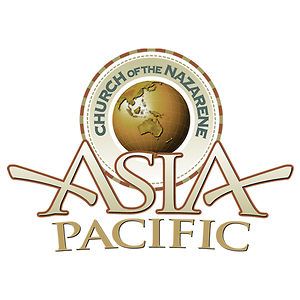 Asia-Pacific Region 
Sourcebook on Ordination
& Ministerial DevelopmentChurch of the NazareneManual ExtensionAdopted February 1999
Revised 2006-2013-2015Latest Revision March 2019
Asia-Pacific Region Course of Study Advisory Committee 
(APRCOSAC)TABLE OF CONTENTSIntroduction Purpose of the Asia-Pacific Region Sourcebook on Ordination				  4 Sourcebook on Ordination & Ministerial Development 
as a Regional Extension of the Manual					  4 Relationship to General Board and the General Church 				  4 Relationship to the Region								  4 Standard for Ministerial Preparation 							  5 Use of the Asia-Pacific Region Sourcebook on Ordination& Ministerial Development	  5 Contextualization of Elements of the Sourcebook on Ordination 
& Ministerial Development							  5 Validation of the Sourcebook on Ordination						  5 Chapter One: The Call (ISDSO1 541) The Church in Ministry 									  6 The Special Call to Ministry								  6 Three Types of Ministry	 								  6 The Church and the Minister’s Call 							  6 Chapter Two: Educational Preparation (ISDSO 542) Desired Goals of Educational Preparation 						  7 Curricular Elements of Educational Preparation 						  8 Program Outcomes Statements					       			  9 Study Schemes for the Desired Outcomes 						11 Minimal Educational Requirements 							12 Chapter Three: District Ministry Boards (ISDSO 543) District Ministerial Studies Board 								14 Assessing Transferring Students 							15 District Ministerial Credentials Board 							15 District Board of Ministry 									15 Chapter Four: Candidacy for Ordination or Certification (ISDSO 544) Local Minister 										16 Renewal of Local Minister’s License 							16 Qualities of the Local Minister 								16 District Licensed Minister 									17 Renewal of District License 								17 Ordination 											17 Recognition of Elder’s Orders 								18 Chapter Five: Lifelong Learning (ISDSO 545)Philosophy of Lifelong Learning								19 Purpose of Lifelong Learning 								19 Responsibility for Lifelong Learning 							19 Establishing a Regional or District Lifelong Learning Program 		 		20 1Refers to International Sourcebook on Developmental Standards for OrdinationChapter Six: Validation Procedures (ISDSO 546) Validation of a Regional Sourcebook on Ordination & Ministerial Development		21 Validation of Courses of Study 								21 Period of Validation 									21 Changes in COS after APRCOSAC/ICOSAC Approval					22Reaffirmation of Courses of Study 							23Appendices Appendix A: 	Definition of Terms 							23Credentialing Terms 							28Credentialing Codes							29Status Codes								30Appendix B: 	ICOSAC Instructions for Compiling a Program Summary		            31Appendix C: 	Program Example		       						32 Appendix D: 	COSAC Report to ICOSAC						35 Appendix E: 	Guidelines for Preparation and Submission of 
Courses of Study for Validation						37Appendix F: 	Changes in COS after ICOSAC Approval					44Appendix G: 	Educational Providers & Approved Courses of Study on 
Asia-Pacific Region							45Appendix H: 	APRCOSAC Questions to Educational Providers to 
Prepare Reaffirmation Report to ICOSAC					47Appendix I: 	APRCOSAC Questions to District Ministerial Boards to 
Prepare Reaffirmation Report to ICOSAC					49Appendix J:	Reaffirmation Report to ICOSAC 						51Appendix K:	Manual									53Appendix L:	Process of Ordination Chart						54Appendix M:	Registration of My Call to Ministry Form					58Appendix N:	District Ministerial Credential Board (DMCB) Sample Questions For Ministerial Candidates							59Appendix O:	District Ministerial Credential Board (DMCB) Sample Questions For Ordination Interview							62INTRODUCTIONPurpose of the Asia-Pacific Region Sourcebook on Ordination This Regional Sourcebook is designed to assist educational providers and District Ministerial Studies Boards in setting out the minimal standards for ordination and ongoing education across the Asia-Pacific Region (Manual 529.1): The variety of cultural contexts around the world makes one curriculum unsuited for all global areas. Each region of the world will develop specific curricular requirements for providing the educational foundations for ministry in a way that reflects the resources and the expectations of that global area (Manual 530).The Church of the Nazarene on the Asia-Pacific Region recognizes the diversity of worldviews and contexts between and within the fields on the region—and it is the desire of the church to see ministerial training and education contextually appropriate for each individual field/setting. Thus, it is inappropriate to provide one model that would be expected to fit the various cultural contexts on each field. Nevertheless, the Church of the Nazarene on the Asia-Pacific Region also recognizes that there are essential universal expectations of ministers throughout the denomination as defined in Chapter Two.  Sourcebook on Ordination & Ministerial Development as a Regional Extension of the Manual All courses, academic requirements, and official administrative regulations shall be in a regional Sourcebook on Ordination developed by the region/language group in cooperation with Global Clergy Development. This regional Sourcebook with necessary revisions shall be endorsed by the International Course of Study Advisory Committee and approved by Global Clergy Development, the General Board, and the Board of General Superintendents. The Sourcebook shall be in compliance with the Manual and with the International Sourcebook on Developmental Standards for Ordination, produced by Global Clergy Development with the International Course of Study Advisory Committee (Manual 529.5).Relationship to General Board and the General ChurchThe Asia-Pacific Region Course of Study Advisory Committee (APRCOSAC) is amenable to the International Course of Study Advisory Committee (ICOSAC), which is related administratively to the General Board through Global Clergy Development. APRCOSAC serves as an advocate to the ICOSAC to support the activities and needs of the Asia-Pacific Region educational providers (Manual 346.7). ICOSAC in turn serves as an advocate to the General Church to support activities and needs of the regional COSAC (Manual 342).Relationship to the RegionThe Asia-Pacific Region Course of Study Advisory Committee serves the region as liaison with the International Course of Study Advisory Committee by ensuring that:the requirements for each course of study for theological education are available to all education providers, that the individual courses of study offered by each institution meet the requirements of the ICOSAC, that any changes to the requirements are effectively communicated to and adopted by each educational provider, and that each course of study is reviewed as per Manual requirements.  The duties of the Asia-Pacific Region Course of Study Advisory Committee are specified in the Manual 346.7.  The principal duties of the APRCOSAC are:Develop a regional Sourcebook on Ordination outlining the minimum educational standards for ordination on the region. The regional Sourcebook on Ordination must reflect minimum standards established in the Manual and elaborated in the International Sourcebook on Developmental Standards for Ordination; Develop validation procedures for the ministerial educational programs of the region, verify that the programs meet the regional COSAC and ICOSAC minimum standards; Collaborate with regional educational providers to interpret standards in ministerial education programs; Review ministerial education program submissions for compliance with regional Sourcebook and International Sourcebook standards; Endorse regional ministerial education programs to the International Course of Study Advisory Committee for adoption and approval. Standard for Ministerial Preparation This Asia-Pacific Region Sourcebook on Ordination & Ministerial Development outlines the essential common traits that establish the doctrine and practice of ministerial life consistent with the holiness message. It also maintains the integrity and stature of the ministry upheld in the church, and sets a standard for levels of educational and personal expectation throughout the life of the minister.  Use of the Asia-Pacific Region Sourcebook on Ordination & Ministerial DevelopmentThe resources within this book set the minimum expectations and guidelines that satisfy the ICOSAC standards in the regional context.  The elements of this Sourcebook which extend the Manual are: 541: The Call 
542: Educational Preparation 
543: District Ministerial Studies Board 
544: Candidacy for Ordination or Certification 
545: Lifelong Learning 
546: Validation Procedures Contextualization of Elements of the Sourcebook on Ordination & Ministerial DevelopmentEach of the elements of the Sourcebook on Ordination & Ministerial Development has been contextualized for the Asia-Pacific Region.  Further cultural adaptations are cared for by the context of the educational provider including Lifelong Learning. That is to say, the life and ministerial situations of each person should shape the design of the plan for lifelong learning. Geographic, financial, and cultural issues all impinge upon the nature of lifelong learning. Validation of the Sourcebook on Ordination & Ministerial DevelopmentThe regional Sourcebook on Ordination and curricula are validated through a process involving endorsements by the regional COSAC and ICOSAC and approval by Global Clergy Development, the General Board and the Board of General Superintendents. This process is spelled out in chapter six. CHAPTER ONE541	THE CALLJesus went up on a mountainside and called to him those he wanted, and they came to him. He appointed twelve—designating them apostles—that they might be with him and that he might send them out to preach and to have authority to drive out demons (Mark 3:13-15, NIV). 541.1	The Church in Ministry The Church of the Nazarene on the Asia-Pacific Region is both a sent and a sending church. It is expected that all Christians will be involved in ministry. We believe all Christians are called to take up the cross, the means of salvation and transformation, and follow the way of Jesus Christ. We believe God has given spiritual gifts to all believers, which enable them to be involved actively in evangelism and ministry. In this respect all Christians are called to be involved in the ministry of the Church. 541.2	The Special Call to Ministry We also affirm Christ calls some men and women to a specific and public ministry. When the church, illuminated by the Holy Spirit, recognizes such a divine call, the church endorses and assists the individual’s entry into a lifetime of ministry (Manual 500). This call can be to pastor, to take the gospel to another culture (missionary), to evangelize (evangelist), to teach the truth of God (educator), to care for people (compassionate ministries) and a myriad of different purposes and ministries which serve the Church and the world, such as children’s, youth and adult ministries. 541.3 	Three Types of Ministry The Church of the Nazarene recognizes three types of ministry. An ordained elder is a person with a call to lifetime ministry with a preaching commitment (Manual 534). An ordained deacon is a person with a call to a lifetime of ministry that does not necessarily include a call to preach (Manual 533). A third category is the Lay Minister (Manual 503.2). Persons thus recognized are called to essential roles of ministry on behalf of the local church but does not at the present time feel a special call to become an ordained minister.541.4 	The Church and the Minister’s Call We recognize the universal truth that the call to ministry comes from God rather than the church. Nevertheless the Sourcebook on Ordination needs to make clear the role of the church in stimulating the call among believers and the appropriate validation procedure before, during, and after the formal education of the minister. The church has the responsibility to validate the call and to confirm the genuineness of that call by observing that the called person demonstrates fruitful ministry in the local church, and continues to show growth in competency (Manual 502.6). When the church discovers a divine call, the church should recognize, endorse, and assist the individual’s entry into a lifetime of ministry (Manual 500). Historically, the Church of the Nazarene has recognized the importance of the fact that Christ spent His public ministry proclaiming the Kingdom of God and equipping His disciples for mission and ministry. From its inception the church has committed itself to excellence in ministry and has provided training and educational opportunities to equip those Christ has called. The one called is to be engaged in a lifetime learning endeavor. The local church, under the leadership of the pastor and the church board, is encouraged to provide varied opportunities for service and lead the congregation in mentoring the called person. The pastor or designated person may fulfill the role of personal mentor.CHAPTER TWO542	EDUCATIONAL PREPARATION The Church of the Nazarene believes a call to the ministry is also a call to prepare. A significant part of the preparation is education. This led our church from the beginning to establish institutions and systems of education. Education for ministry in the Church of the Nazarene includes both general and theological education. General education fosters a growing understanding of the historical and current context in which the minister is called to serve. Theological education is an essential part of spiritual development and character formation. It also makes accessible to the individual the rich resources of the Christian faith, enabling the minister to serve humankind and meet societal needs redemptively. 

We believe that ministerial preparation of any individual is a joint effort on the part of several partners/stakeholders in a process, which is ongoing. The partners are:The individuals themselves,Their families,Their local church,Their district leaders,The educational provider they choose,Their instructors,Their leaders at field, regional, and global levels. Each partner in this divinely appointed undertaking should seek to support the individual in any way possible including: prayer support, letter writing, and however the Lord might direct.542.1 	Desired Goals of Educational Preparation Education for service will assist the minister in the process of “being,” “knowing,” and “doing”. Educational preparation for ordination enables an ordinand to begin ministry. Lifelong learning is required of every licensed minister (also see APRSOOMD 545-545.4). The following educational goals are the desired results of the four curricular elements of ministerial preparation. For the minister “to be”, the desired outcomes are expressed in: loving God with all the heart, soul, mind, and strength and the neighbor as oneself as expressed in Christian holiness spirituality with an abiding sense of God’s call acting loving fellowship with the community of faith unquestioned integrity and honor compassion, patience and perseverance self-discipline and self-control humility, gentleness and sensitivity to others passion and courage wisdom and discernment vision and commitment For the minister “to know”, the desired outcomes are to have: a knowledge of the Holy Scripture and methods of interpretation an understanding of Christian theology and especially the place of Christian holiness within it a grasp of the history of the Christian church and her mission through the centuries a knowledge of the Wesleyan-Armenian holiness theological heritage and traditions a knowledge of the disciplines of the spiritual life an understanding of the significance, forms, and place of Christian worship in the community of faith an understanding of Christian personal and social ethics 8	a knowledge of communication theory and skills, especially preaching, and including teaching and interpersonal skills 9	an understanding of the dynamics of Christian servant leadership, local church administration, and models of mission and ministry; and the similarities to and distinctions from secular models of leadership and management 10	an awareness of the brokenness of the human condition, both personal and societal 11	an understanding of the dynamics of the human life, groups within the local church and society, including marriage and family 12	a grasp of the span of human history and culture, particularly of the minister’s own context 13	an awareness of cultural trends and influences in contemporary society including religious pluralism 14	a knowledge of the operation of the polity and practice of the Church of the Nazarene 15	an awareness of the legal framework in the society in which the congregation functions For the minister “to do”, desired outcomes are to: model a godly life and vital piety think prayerfully about personal, familial and congregational development act with integrity and honor in all relationships respond to others with the love of God lead the people of God in worship, mission and service equip the saints for the work of ministry preach the Word of God with clarity in a culturally appropriate fashion teach by word and example evangelize the lost, feed the flock articulate clearly the mission of the congregation and the Church minister to the brokenness of persons and society communicate the truth in love listen with care and discretion facilitate the ministry of all the people of God at the local level organize the local congregation as needed and appropriate assess the effectiveness of programs and plans acquire skills in information technology and other media essential for ministry and mission pursue lifelong learning 542.2 	Curricular Elements of Educational Preparation There are four major elements of the educational preparation of ministers. Content represents the acquisition of the biblical, theological, and historical knowledge necessary for the minister. Competency involves the acquisition and development of skills for ministry. Character refers to the personal qualities of the minister, while Context deals with the environment. These four elements must be embodied in each curriculum program leading to ordination. Though curriculum is often thought of only as academic programs and course content the concept is much larger. The character of the instructor, the relationship of the students and instructor, the environment, and students’ past experiences join with the course content to create the full curriculum. Nevertheless, a curriculum for ministerial preparation will include a minimal set of courses that provide educational foundations for ministry (Manual 529.3). The Manual describes each of these four educational elements and their value to the educational preparation of the minister: Content—Knowledge of the content of the Old and New Testaments, the theology of the Christian faith, and the history and mission of the Church is essential for ministry. Knowledge of how to interpret Scripture, the doctrine of holiness and our Wesleyan distinctive, and the history and polity of the Church of the Nazarene must be included in these courses. Competency—Skills in oral and written communication; management and leadership; finance; and analytical thinking are also essential for ministry. In addition to general education in these areas courses providing skills in preaching, pastoral care and counseling, biblical exegesis, worship, effective evangelism, biblical stewardship of life resources, Christian education and church administration must be included. Graduation from a validated course of study requires the partnering of the educational provider and a local church to direct students in ministerial practices and competency development. Character—Personal growth in character, ethics, spirituality, and personal and family relationship is vital for the ministry. Courses addressing the areas of Christian ethics, spiritual formation, human development, the person of the minister, and marriage and family dynamics must be included. Context—The minister must understand both the historical and contemporary context and interpret the worldview and social environment of the culture where the Church witnesses. Courses that address the concerns of anthropology and sociology, cross-cultural communication, missions, and social studies must be included (Manual 527.3). 542.3 	Program Outcomes StatementsThe outcomes statements are suggested by APRCOSAC as wording of an Asia-Pacific contextualization of Manual 529.3.  The statements are intended to provide a base to assist educational providers and learners to put the outcomes into practical words.  An educational provider may desire to write or adopt other statements in order to better fit the population of the learners in their context.  The set of statements chosen must take into consideration each and every outcome predicted in the Manual 529.3.  CONTENT Outcomes:CN-1 	Ability to describe the basic story of the Bible. CN-2 	Ability to describe the content, genre, major characters, historical context, main 	events, and theological themes of the Old Testament. CN-3 	Ability to describe the basic content and theological themes of the New 	Testament, identify the principal people and events and their roles in New 	Testament history. CN-4 	Ability to explain the basic principles of biblical interpretation. CN-5 	Ability to identify and explain the main characteristics of the theological 	foundations of Christianity. CN-6 	Ability to explain how the theological foundations of Christianity proceed from the 	Scriptures. CN-7 	Ability to explain scriptural holiness from the Wesleyan-Armenian holiness 	perspective. CN-8	Ability to identify and describe the events, personalities and main themes of the 	history of the Christian Church. CN-9	Ability to identify and describe the events, personalities and main themes of the 	history of the Christian Church in Asia-Pacific. CN-10	Ability to describe Nazarene history in terms of events, personalities, and 	theology. CN-11	Ability to describe the events, personalities and theology in the history of the 	Church of the Nazarene and other indigenous churches in Asia-Pacific. CN-12	Ability to explain the structure and mission of the Church of the Nazarene from 	both historical and current perspectives. CN-13	Ability to explain the Nazarene position on speaking in tongues. CN-14	Ability to summarize the sources of theological reflection, its historical 	development, and its contemporary expressions. CN-15	Ability to demonstrate theological reflection that integrates the Wesleyan 	approach to Scripture, Tradition, Reason and Experience. CN-16	Ability to explain the content and meaning of the Nazarene Articles of Faith. CN-17	Ability to accurately identify and explain the main characteristics of the nature of 	God, Christ, the Holy Spirit, the Human Person, Sin, Salvation, the Christian Life, 	the Church and Sacraments, and Eschatology. CN-18	Ability to explain the basic theories in the art of communication, especially those 	that concern preaching and teaching. CN-19	Ability to assess relevant resources to respond to the primary concerns and 	objections to Christianity from a variety of global cultures, religions, and non-	theistic positions. CN-20	Ability to explain the core values of the Church of the Nazarene and its global 	and local implementation. COMPETENCY Outcomes:CP-1	Ability to communicate effectively with cultural and contextual relevance. CP-2	Ability to prepare biblical messages for effective and sound preaching and 	teaching. CP-3	Ability to plan, participate in, and guide others in worship. CP-4	Ability to communicate the Gospel in biblical and relevant ways both in public 	and private settings. CP-5	Ability to actively initiate and participate in church multiplication. CP-6	Ability to express pastoral care through visiting the sick and conducting 	weddings, funerals, burials, baptisms, and dedications. CP-7	Ability to offer biblical counsel and refer as needed and to equip others to do the 	same. CP-8	Ability to determine direction and personnel to equip God’s people for works of 	service. CP-9	Ability to organize, promote, and implement discipleship for all. CP-10	Ability to lead and to discover, develop, and deploy leaders. CP-11	Ability to teach and model a Christian understanding of marriage and provide 	counsel for other practices of marriage that are divergent from the New 	Testament teaching. CP-12	Ability to ability to administrate finances and prepare reports. CP-13	Ability to interpret and apply Scripture to personal and congregational life. CP-14	Ability to teach the position of the Church of the Nazarene on the doctrine of 	holiness. CP-15	Ability to synthesize, analyze, and reason logically for discernment, assessment, 	and problem solving. CP-16	Ability to analyze the validity of arguments and to identify their presuppositions 	and consequences. CP-17	Ability to think critically and communicate both gently and clearly the critical 	rationales of the Christian faith in postmodern, pluralistic, and multi-faith 	contexts. CHARACTER Outcomes:  CH-1	Ability to find, understand and utilize resources for one’s own spiritual growth in 	prayer, Bible study, and personal devotion with the goal of becoming like Christ. CH-2	Ability to love God and neighbor with all one’s heart, soul, mind, and strength, 	and to live out the experience of entire sanctification. CH-3	Ability to practice personal Christian ethics in faithful stewardship, in personal 	relationships, and in finances. CH-4	Ability to teach and model sexual purity. CH-5	Ability to demonstrate Christian ethics consistently with integrity in public, 	decision making, and conducting oneself in today’s world. CH-6	Ability to give value to all persons in all social contexts. CH-7	Ability to reflect theologically on life and ministry. CH-8	Ability to express humility, openness, righteousness, and honesty in all of one’s 	personal relationships. CONTEXT Outcomes: CX-1	Ability to identify and describe the events, personalities, social structures, and 	history that help shape the context in which we minister. CX-2	Ability to apply this current information to the ministries of the Church. CX-3	Ability to analyze and describe community and congregational dynamics. CX-4	Ability to identify universal characteristics of culture and their role in a local 	context. CX-5	Ability to use and develop missional and cross-cultural principles. CX-6	Ability to compare between worldviews and values from the Bible, contemporary 	cultures, and the local contextCX-7	Ability to respond with a biblical perspective about issues relevant to the Asia-	Pacific context including issues like magic, spiritism, demonic possession, 	ancestral veneration, divine cure. CX-8	Ability to understand and relate the relevance of Christ's mission, ministry, and 	message for the context in which they find themselves. CX-9	Ability to explain and effectively use missiological and cross-cultural principles to 	communicate the gospel in relevant ways in different contexts. CX-10	Ability to identify and apply principles of cross-cultural communication. CX-11	Ability to develop relationships within and across cultures with the purpose of 	communicating the gospel. 542.4 	Study Schemes for the Desired Outcomes This course of study has been organized as a series of measurable outcomes (abilities) listed under content, competency, character, and context. These are minimum outcomes that must be achieved regardless of whether a student pursues educational preparation via the college and seminary path or the district-directed path. Any scheme of study should be designed to assist the candidate to develop the knowledge and skills to succeed in ministry. Any such scheme is merely the beginning point of a lifetime of formal and informal development. It is important that each scheme of study have a means of ensuring coherence within the curriculum and progression through the curriculum. The first stage of the course of study is designated as approximately one fourth of the units of the instructional courses/modules in a validated curriculum Manual 532.1.When members of the Church of the Nazarene acknowledge a call to a lifetime of ministry, they may be licensed as ministers by the district assembly provided they:1.  have held a local minister’s license for one full year2. have completed one-fourth of a validated course of study for ministers, have completed one-fourth of a validated course of study for ministers, and can demonstrate appreciation, comprehension, and application of the Manual and history of the Church of the Nazarene, and of the doctrine of holiness, by successfully completing the related portions of a validated course of study;  3. have been recommended for such work by the church board of the local church of which they are members, to which recommendation shall be attached the Application for a District Minister’s License carefully filled in4. have given evidence of grace, gifts, and usefulness5. have been carefully examined, under the direction of the district assembly of the district within the bounds of which they hold their church membership, regarding their spiritual, intellectual, and other fitness for such work, including appropriate background checks as determined by the District Advisory Board6. have promised to pursue immediately a validated course of study prescribed for licensed ministers and candidates for ordination7. have had any disqualification, which may have been imposed by a district assembly, removed by an explanation in writing by the district superintendent and the District Advisory Board of the district where the disqualification was imposed; and provided further that their marriage relationship does not render them ineligible for a district license; and 8. in case of a previous divorce, the recommendation of the District Ministerial Credentials Board or District Board of Ministry along with supporting documents will be given to the Board of General superintendents, which may remove this as a barrier to pursuing a license.A District can grant an exception to the standard guidelines (the 1 year and ¼ of the COS requirement) and issue a person his or her first District License whenThe District shows that the person knows, appreciates and can apply the Manual and the history of the CON. The person has experienced Entire Sanctification and can teach the Doctrine of Holiness to others.  The person knows local church polity. The District board of Ministerial studies or District Board of Ministry can only give an exception if they Make a plan together with the person to finish a validated Course of StudyAssign a mentor to help the person with both theology and administration. “District Boards of Ministry have the option of granting a first-time District License to a candidate who can demonstrate appreciation, comprehension, and application of the Manual and history of the Church of the Nazarene, and of the doctrine of holiness even if they have not yet taken the full coursework to complete the abilities/hours required in these subjects for ordination.In the case of those expected to serve as pastor, upon receipt of initial licensing, District Boards of Ministry are encouraged to work with the licensing candidate in developing a plan for completing specific coursework in the areas specified in 532.1 as early as possible, within the framework of the validated Course of Study program in which the individual is enrolled. Developing such a plan would be a condition of recommendation for licensing to the district assembly and attention to the plan a condition of any renewal of such license. In addition, it is recommended that every effort be made to assign the candidate, upon licensing, a theological/administrative mentor to assist the formation of the candidate serving as pastor.”Successive stages of study build upon this coherent basis with a progressive development of content, competency, character, and context. 542.5 	Minimal Educational Requirements The minimum educational requirement for the recommendation of a candidate for ordination is the minimum of three years of full-time ministerial preparation or its part-time equivalent. Each course of study must include an approved component of evaluated internship or supervised ministry.  Ministers who have completed the course of study should be able to demonstrate abilities found in Sourcebook 542.3. The following grid arranges units according to the minimal percentage of time allocated to each group with the recognition that various world areas or regions may adjust these percentages upwards, utilizing the undesignated percentage balance. All programs should equal one hundred percent. Minimal Educational Requirements These expectations and abilities may be developed through a variety of courses or structures. These structures must include a partnership with the local church as expressed in Manual 529.3, “Competency . . . Graduation from a validated course of study requires the partnering of the educational provider and a local church to direct students in ministerial practices and competency development.” ICOSAC Instructions for completing a program summary are included as Appendix B.  An example of a Program Summary showing proper distribution of the percentages can be found as Appendix C.CHAPTER THREE543	DISTRICT MINISTRY BOARDS The Manual has established a District Ministerial Studies Board (DMSB) and a District Ministerial Credentials Board (DMCB) to oversee the education and development of ministerial candidates.  543.1 	District Ministerial Studies Board The District Ministerial Studies Board is charged with administration of the educational program for the candidate (Manual 232-234.4). In developing districts (Phase 1 and Phase 2), the District Advisory Board (DAB) may act as the DMSB.  The DMSB works in partnership with the educational structures on the region to provide the educational program and guide their candidates in preparation toward ordination. The educational program should reflect the policies and procedures of the educational provider as well as the district.In developing districts, the District Advisory Board should promote ministerial studies by fulfilling the role of the DMSB as well as to:Seek ways to encourage, aid and guide candidates for ministry.Guide the candidate towards an appropriate educational program for ordination through extension or residential programs.Assist candidates in finding places of ministry.Encourage pastors to offer themselves in mentoring or teaching roles for new candidates on the district.Report to the District Assembly on the progress of ministerial candidates for ordination.Be familiar with the Manual and Regional Sourcebook for Ordination and provides copies for the District Advisory Board members.In Phase 3 districts, the District Ministerial Studies Board should assist candidates to:Recognize and nurture God’s call to full-time public ministry in their lives.Keep a record of the names, locations, and progress of candidates with the Secretary of the DMSB.Maintain a close partnership with educational institutions or extension programs in their area.Schedule educational programs and courses on the district for licensed ministers to pursue the course of study toward ordination.Establish a resource center and library to make available resources to candidates in their preparation for ordination.Guide students in how to enter the programs to complete the course of study programs toward ordination.The Chair of the DMSB will assign Board members to supervise the candidate through their preparation toward ministry and ordination.Planning Lifelong Learning programs, workshops, or conferences for ministers and ministerial candidates.Act in harmony with the responsibilities outlined in the Manual (232-234.4)The Asia-Pacific Region is responsible to outline how these boards and their educational structures work together to provide the educational program for their candidates. Where the primary provider of education is the DMSB, the responsibilities of this board need to be carefully outlined in harmony with the provisions of the Manual. Where regions or districts have chosen an educational structure as primary provider, the relationship of the education provider to the District Advisory Board, the DMSB, and the DMCB needs to be developed by the region in harmony with the Manual. 543.2 	Assessing Transferring Students Ordination by the church is accepted on every region. However, students engaged in a validated course of study covered by one regional Sourcebook might transfer to another location with a different regional Sourcebook prior to being ordained. The receiving DMSB or Board of Ministry and, where applicable, working with the educational provider, will make every effort to assess prior learning and assist candidates in completing the validated course of study in the receiving district. Ultimately, every candidate must meet the regional Sourcebook requirements of the ordaining district (See also APRSOOMD 546.2). 543.3 	District Ministerial Credentials Board The DMCB is charged with examining and evaluating all who apply for licensing and credentialing in the Church of the Nazarene. Before approving ministerial candidates with a district license or recommendation for ordination, the DMCB must meet with the candidate and his or her spouse to investigate the following areas: personal experience of salvation and sanctification  knowledge of the Bible and theology acceptance of the doctrines polity of the Church of the Nazarene gifts and graces evidence of ministerial abilities intellectual, moral, and spiritual qualifications general fitness for ministry general rules and the Covenant of Christian Conduct of the Church of the Nazarene. 543.4 	District Board of Ministry The Manual of the Church of the Nazarene has made provision for the duties of these two boards (DMCB and DMSB) to be combined into one Board of Ministry (Manual 205.17).  For developing districts (Phase 1 and Phase 2) where there are not sufficient elders to form a board of ministry, the DAB might appoint members to the Board of Ministry from the list of ordained elders available anywhere on the field at the time of need and under the guidance of the Field Strategy Coordinator.  The Field Strategy Coordinator may choose to permit the DAB to function as the District Board of Ministry.  543.5	   Relation of Districts and Education ProvidersRegular communication between districts and educational providers is crucial for the development and credentialing of students. Every educational provider that has received official validation of its course of study shall distribute annually to the appropriate District Board of Ministerial Studies: (1) a list of the courses in their course of study, (2) a list of all students from that district, regardless of being enrolled in the course of study, (3) a list of students enrolled in the COS and their progress in that course so far.CHAPTER FOUR544	CANDIDACY FOR ORDINATION OR CERTIFICATION The Church of the Nazarene recognizes three levels of the ministry.  An ordained elder is a person with a call to lifetime ministry with a preaching commitment.  An ordained deacon is a person with a call to a lifetime ministry that does not necessarily include a call to “preach.”  A third category is the certified lay minister.  People with this designation are called to minister but do not feel called to prepare for ordination.  (Manual 531)Upon completion of the course of study for ministers and the required internship the District Board of Ministerial Studies will graduate the candidate. However, the relationship to the District Board of Credentials continues, for it is their responsibility to assure the character qualifications of the candidate for the ministry and to make recommendation to the District Assembly.  There are several steps in this process with the District Assembly and its Boards. These steps may happen at the same time as the learner’s educational formation.  In fact, in some cases, a learner may be required to have taken one or more of these steps prior to beginning his or her ministerial education.  544.1 	Local Minister The first step in the official process leading toward ordination, whether elder or deacon is to secure a local license from the church board where you are a member. The local church board, upon request of the candidate and the recommendation of the pastor, grants this license. The board should evaluate thoughtfully and prayerfully the validity of the professed call of the applicant. Such evaluation should include the candidate’s Christian experience, reputation, conduct, spiritual stability, doctrinal soundness, and the evidence of those gifts and graces that belong to such a high calling (Manual 531). The church board should be just as careful not to reject an applicant without sufficient reason.  Beginners in the ministry should be nurtured with wise counsel and loving patience.All candidates who receive a local license should register with the District Board of Ministerial Studies and begin a validated course of study.  Any member of the Church of the Nazarene who feels called to serve as a church planter, bi-vocational pastor, teacher, lay evangelist, lay song evangelist, stewardship minister, church staff minister, and/or other specialized ministry on behalf of the church, but who does not at the present time feel a special call to become an ordained minister, may pursue a validated course of study leading to a certificate in lay ministry.  (Manual 503.2) 544.2 	Renewal of Local Minister’s License A local minister’s license may be renewed upon recommendation of the pastor and the local church board and approved by the district superintendent. The local minister is expected to continue preparation for service throughout his or her lifetime, working toward a district license and then ordination as an elder or deacon.  If a locally licensed minister is called to serve under a district assignment, he or she is reviewed and may be issued a license by the District Advisory Board upon recommendation of the district superintendent (Manual 531.2). A local license cannot be reviewed after two years without written approval from the district superintendent, if the candidate has not completed at least two subjects per year in a validated course of study (Manual 531.3-.4). 544.3 	Qualities of the Local Minister The candidate who has secured a local minister’s license must be involved in the ministry work of the local church under the direction of the pastor or a designated person. The Bible makes clear that the two primary issues confronting humankind are the use possessions, including money, and personal sexual conduct.  The local minister should be above reproach in these areas and in all areas of conduct, and demonstrate the gifts, graces, and usefulness that evidence the call. The local minister should be engaged in a validated course of study under the direction of the DMSB. A local minister is subject to the privileges and restrictions of Manual 531. 544.4 	District Licensed Minister To qualify as a district-licensed minister, the candidate must have held a local minister’s license for one full year and have completed one-fourth of a validated course of study for ministers. The following four actions must be taken: The candidate must have the local church board’s recommendation to the district assembly, the proper recommendation form signed by the pastor, and filed with the district secretary in advance of the district assembly. The candidate must obtain the “Application for District Minister’s License” and return the completed application at such time as prescribed. The candidate must provide the DMSB with an up-to-date record of his or her studies. The DMSB may require an interview with the applicant.  Exceptions to this requirement on Phase three districts may be made by the DMCB provided the candidate is pastoring an organized church, is enrolled in a validated course of study, annually fulfills the minimum requirements of two courses for the renewal of license, and the District Superintendent approves the exception.  Where Phase One or Two districts are involved, the exception also requires the approval of the Field Strategy Coordinator.The candidate must appear before the DMCB when and where the Board designates. No license can be given by the district assembly without the favorable report and formal recommendation of this board. 544.5 	Renewal of District License The district minister’s license is issued for one year. To renew the license, the candidate must reapply. The candidate must not assume the district assembly will renew the license automatically, even if currently serving as an assigned minister. A minister’s license may be renewed provided the candidate shall have passed a minimum of two subjects in the prescribed, validated course of study, or shall have presented a satisfactory written explanation to the DMCB (Manual 532.3). The DMSB shall inform the DMCB of the academic progress of the candidate (Manual 234.3). 544.6 	Ordination Ordination is the confirmation by the church that the candidate demonstrates the gifts and graces that validate his or her call. Ordination is a privilege and not a right. This means the DMCB is not obligated to recommend ordination upon completion of the validated educational program and the minimal requirement of years of service. Election to ordination as elder or deacon is the prerogative of the District Assembly. Election to the order of elder or deacon is by two-thirds vote.  The district-licensed ministerial candidate for ordination is expected to be thoroughly familiar with all Manual stipulations concerning ordination (Manual 530-535.2). The candidate for ordination must meet the requirements of the validated educational program, exhibit the appropriate gifts and graces, and be recognized and confirmed by the church.  The DMCB has the responsibility to assess the suitability of the candidate for ministry. The board shall personally and carefully examine the candidate on his or her fitness for ministry, spiritual and moral qualifications, financial integrity, and mental maturity. Only candidates who clearly exhibit these qualifications will be recommended for ordination. Ordinands must participate in a public ordination service. The elders and deacons will lay hands on the candidates and the presiding general superintendent or designee will ordain them. In this way they will invest the ordinands with the authority of the ministerial office, charging them with its obligations and publicly presenting them with a certificate of ordination. 544.7 	Recognition of Elder’s Orders Ordained ministers from other evangelical denominations desiring to transfer their ordination to the Church of the Nazarene must meet the requirements of Manual 535, as well as demonstrate appreciation, comprehension, and application of the Manual, doctrine of holiness, and the history of the Church of the Nazarene by successfully completing the related portions of a validated course of study.  The following six courses are required of all members of the clergy seeking recognition of their credentials, or of Nazarenes who graduated from institutions other than those sponsored by the Church of the Nazarene. These courses must be taught by an elder in the Church of the Nazarene who is approved by the district. Any exceptions must seek written approval by the APRCOSAC.		AD201 Nazarene Identity (History, Polity, Manual, Administration)		TH102 Doctrine of Holiness		TH203 Foundational Theology II (Wesleyan Theology II)		PT301 Pastoral Theology		PL203 Community Engagement		B102 Wesleyan Interpretation of ScriptureCHAPTER FIVE 545	LIFELONG LEARNING 545.1 	Philosophy of Lifelong Learning Lifelong learning should occur prior to, during, and following formal education. Lifelong learning includes workshops, seminars, Sunday School, conferences and any other informal educational experiences, which facilitate the development of current and future ministers.  Within the educational programs, the approach used should stimulate the desire for ongoing education and provide the tools for personal development. Formal education is just another step in a life of educational pursuit. It is imperative for Nazarene ministers to value and to implement growth in skill and in knowledge throughout their ministerial life. Not only is lifelong learning necessary to understand developments within the wider church and the surrounding society, but also it is also foundational to increased personal growth, thus preventing stagnation in the spiritual, mental, and skill development of the individual. 545.2 	Purpose of Lifelong Learning Lifelong learning enhances: the development of the minister the potential of persons within the congregation to experience and develop God’s call to ministryedification of the church the relevant approach of the church to society For the minister to be effective throughout a lifetime of service there must be a commitment to lifelong learning. 545.3 	Responsibility for Lifelong Learning While ministers have primary responsibility for their own lifelong learning, the church will also provide opportunities for them to fulfill this goal. A. 	Minister’s Responsibility: The minister’s responsibility is best assured by: Self-Evaluation: Do a self-evaluation to determine abilities and needs. This procedure is based upon careful and prayerful self-examination and can be assisted by a mature Christian friend or colleague in ministry. Establishing Goals: Set realistic developmental goals for lifelong learning in light of the self-evaluation. These goals should address issues of content, competency, character, and context. It is valuable to establish long-term as well as short-term goals. These goals need to be revisited as maturity and growth continues. These goals should also be in harmony with the purpose and direction of the church: local, district, regional, and general. Planning with Leaders: Plan for personal development. This will be improved and extended if done in consultation with church leadership. Increased opportunities for implementation of the plans are often multiplied by coordination through the leadership. Ministers should not lose sight of the fact that if personal learning is coupled with mentoring prospective ministers within a congregation, they will enhance not only their own learning, but the development of prospective ministers as well. Mentoring is crucial to the future of the church and instructive to the growth of the minister. Within this mentoring relationship, it is possible the person being developed will eventually surpass the mentor in knowledge or in skill. This is not to be discouraged, but rather is a mark of success in a mentoring relationship. The minister as mentor should invest his or her life, goals, and education in the disciples. The mentor should rejoice and not be threatened when the understanding and expertise of the disciples surpass that of the mentor. B.	Responsibility of the Church for Lifelong Learning A minister’s lifelong is the responsibility of the local church congregation as well as that of the district, field, and regional leadership. Local churches demonstrate faithful Christian stewardship by assisting their ministers with lifelong learning opportunities by providing funds for books, journals, conferences, and classes. The enriched ministry of their minister will uplift the congregation. The educational structures serving the church should not limit their service to the formation of new ministers. They should also participate in providing needed lifelong learning opportunities for existing church leadership. 545.4 	Establishing a Lifelong Learning Program Asia-Pacific Region and its fields and districts are responsible for the lifelong learning of its ministers. This is done through promoting and facilitating learning opportunities in existing district, field, or regional activities, by cooperating with an education provider, or by arranging special learning events. Manual 529.6 sets a minimum of 20 hours of lifelong learning:Once a minister has fulfilled the requirements of a validated course of study for ministry, he or she will continue a pattern of lifelong learning to enhance the ministry to which God has called him or her. A minimum expectation is 20 hours of lifelong learning each year or the equivalent determined by the region/language group and stated in their regional Sourcebook on Ordination.Credit may be given for classes, workshops, conferences, approved involvement in literature or research (be it individual or group), and other activities deemed relevant by the region, field or district including an approved mentoring program. Auditing subjects offered by educational institutions is a valid means of fulfilling lifelong learning requirements.  The district or appropriate regional body must approve individual lifelong learning programs to deem them eligible for credit.On the Asia-Pacific Region, the criteria for a valid lifelong learning are:Subject matter pertinent to the development of the minister(s)Minimum number of lifelong learning hours (as indicated above)Supporting documentation that describes the learning experience.It is also important to establish a record-keeping system on each district with the District Ministerial Studies Board or the District Advisory Board.  While all ordained ministers are required to report on their lifelong learning in their district assembly report, it is essential that the regional Sourcebook on Ordination & Ministerial Development establish a record-keeping system for this work.  See Appendix K for the Process of Ordination Chart and Appendix L for the form, Registration of My Call to Ministry. The Field Education Coordinator is tasked to oversee the development of effective record keeping practices on each district. In the absence of an identified Field Education Coordinator, this responsibility falls to the Board of Credentials Chair. Districts are encouraged to use the Life Long Learning Registry created by Global Clergy Development and found at https://learning.nazarene.org/location. District Superintendents are encouraged to familiarize themselves with all requirements and encourage pastors to fulfil the Manual requirements in this area. CHAPTER SIX 546	VALIDATION PROCEDURES 546.1 	Validation of a Regional Sourcebook on Ordination & Ministerial DevelopmentThis Sourcebook on Ordination & Ministerial Development for the Asia-Pacific Region was developed by APRCOSAC and submitted to ICOSAC for endorsement as required by Manual 527.5. It upholds the minimum standards, purpose, and philosophy as outlined in the International Sourcebook on Developmental Standards for Ordination. It will be re-evaluated every four years, and reflects the action of the General Assembly as well as respective cultural and societal changes.  In order to accurately assess whether or not a course of study actually aims for each of the intended outcomes as prescribed in paragraph 540.3 of this Sourcebook, APRCOSAC has developed tools to continue the assessment and improvement of the courses of study. These tools are provided for educational providers to use before the review of their submission.546.2 	Validation of Courses of Study Educational providers within the Asia-Pacific Region desiring approval of their programs should submit their curricula to their Regional COSAC (APRCOSAC) for endorsement. Curriculum submitted must include the descriptions and objectives of each subject and show how content, competency, character, and context are addressed. The submission must include the approved program summary sheet as well as the APRCOSAC Report to ICOSAC form shown in Appendix D.  For complete guidelines on what is required, please see Appendix E.The APRCOSAC shall then evaluate the program. Submission to ICOSAC will include an extract from the APRCOSAC minutes showing the action in English concerning the submission. If the regional authority and ICOSAC endorses the curriculum, then ICOSAC through Global Clergy Development shall submit the curriculum for validation to the General Board and the Board of General Superintendents. When a licensed minister satisfactorily completes a validated course of study, the education provider shall issue a certificate of completion to the licensed minister. The licensed minister shall present the certificate of completion to the District Ministerial Studies Board responsible for considering recommendation to the district assembly for graduation from a validated course of study (Manual 529.2). Cultural adaptations of each region’s program for providing educational foundations for ministry will be approved by Global Clergy Development and the International Course of Study Advisory Committee in consultation with the regional educational coordinator (Manual 530). Approved courses of study are valid for the region covered by the regional Sourcebook on Ordination. Sourcebooks from other regions may vary in their contextualized requirements. Care should be taken to ensure that all Sourcebook requirements on the receiving district are met when students transfer from an approved course of study in one region to a course of study in another region. Approved courses of study on the region become a part of the Sourcebook on Ordination for that region.  546.3 	Period of Validation Initial validation of an approved course of study remains in effect for a period of ten years, subject to mid-term re-evaluation and reaffirmation by APRCOSAC. Courses of study should be re-evaluated periodically by each educational provider in consultation with the regional education coordinator. Also, when a General Assembly action requires a change in ministerial curriculum, submission of adjustments should be made following each General Assembly and the revision submitted to APRCOSAC and ICOSAC. 546.4 	Changes in COS after APRCOSAC/ICOSAC Approval APRCOSAC recognizes that courses of study are in constant use and may require changes after they have been endorsed by APRCOSAC and ICOSAC.  See Appendix F for procedures and parameters for possible changes to a course of study after it has been endorsed by ICOSAC.546.5 	Reaffirmation of Courses of Study Ministerial education providers who have received endorsement by APRCOSAC and ICOSAC shall apply for mid-term reaffirmation of their curriculum by APRCOSAC approximately five years after they receive the initial approval.  The reaffirmation process is designed to provide a brief review of the existing program, noting any changes, and to assist administrators in preparing for the next approval process. The reaffirmation process will include an abbreviated written analysis provided to APRCOSAC as outlined in APRCOSAC Questions for Reaffirmation included as Appendix H.  See the Reaffirmation Report to ICOSAC in Appendix I. APRCOSAC shall review the program. If the curriculum is endorsed, then a report will be made recommending that it be endorsed by ICOSAC.  APPENDIX A: DEFINITION OF TERMSAcademic:  Pertaining to an institution, which provides training and/or education.Accreditation:  The recognition of a program of study as meeting the requirements and standards of an external body, which has examined the program.APRCOSAC: Asia Pacific Region Course of Study Advisory Committee; a board representing pastors, district superintendents, educators, laymen, learners and other leaders nominated from the fields by the Field Strategy Coordinators and selected by the Regional Education Coordinator to broadly represent the geography and cultural diversity of Asia-Pacific to review the Asia-Pacific Region Sourcebook on Ordination and Ministerial Development and evaluate courses of study intended to prepare ministers for ordination in Asia-Pacific.Articulation:  The plan for academic credit or equivalency established between two levels of instruction of the educational system or two educational institutions or systems, which defines how learners may transit from one to the other.Bible College:  An institution for preparation of ministers and Christian workers.  Usually a Bible College offers only certificate and diploma programs.Certificate:  The credential provided for the completion of a course of study program. Certificate of Ministry: A program designed to provide training for ministry that does not necessarily lead to ordination as a minister in the Church of the Nazarene.Class:  A gathering of learners under the guidance of a teacher.Continuing Education: Continuing education is education offered to adults beyond their first qualification (e.g., degree, diploma, or certificate). Education talks place throughout the lifetime of the individual.COSAC:  Course of Study Advisory Committees set up to review the Regional Sourcebook on Ordination and validate ministerial courses of study on that region.Course:  A unit of planned learning over a pre-determined amount of time in which the facilitator uses selected materials and varied methods to guide the learners toward intended learning outcomes.  The subject matter and material presented together to form a study unit of a program.  Individual courses may be offered through a wide variety of styles of teaching and through a variety of structures, which are usually called delivery systems.Course Delivery:  The way in which the learners receive the course is called the delivery of the course.  Variables of delivery include 1) how the hours of the course are organized, and 2) what means or media formats are used for exposing learners to the set of learning experiences and materials which constitute the course.  Classes can be arranged intensively or long-term.  The structure for an intensive course will be contained within two weeks meeting several hours per day.  Courses may be completed in a relatively short time.  A course can be taught over a longer period of time, such as a semester, with a course two or three days a week for several weeks.  The time structure needs to be arranged to suit the learners and the teacher. The qualifications of the teacher in the class session will determine the level of instruction, which can be provided. In addition to direct interaction, courses may also be delivered to individuals via Internet, video or correspondence as long as accountability and mentoring are also existent.Course of Study:  A program of ministerial preparations and other formative activities, that leads to ordination.  Or, the collection of courses which together lead to the completion of a certificate, a diploma or degree programs.Credit:  The measure of credit does not reconcile well with the philosophy of outcomes based education (OBE) as OBE systems focus on building learner capacities instead of the number of hours present in the learning setting.  However, credit is still used as a unit to measure instructional input.  Credits are defined differently according to the level of each program of study and the country defining the units.  One credit is generally defined for degree purposes as 12 hours in class plus 24 hours of homework and passing examinations.  Most college/university courses are arranged to have three credits per semester.  Most distance education courses are arranged to have one and a half credits per module.  It usually takes about 120 credits to graduate from a diploma or degree program, and 30 credits to complete a one-year program.  More class time with less homework is normal for diploma level studies and a further increase of class time and lowering of homework is normal for certificate level study.  Credit requirements will vary from system to system.Curriculum:  A program or plan for learning with all of its components and experiences, both formal and informal.  The blueprint for learner teacher interaction by moving through a set of intended outcomes.  The organization of the materials, concepts, texts, and subject matter to be used in a program of learning.Deacon: An ordained deacon is a minister called of God to Christian ministry, whose gifts, graces, and usefulness have been demonstrated and enhanced by proper training and experience, who has been separated to the service of Christ by a vote of the district assembly and by the solemn act of ordination, and who has been invested to perform certain functions of Christian ministry (Manual 533-533.4). Decentralized Education:  A system of education which operates with an office for record keeping and with multiple locations for providing classes or other forms of education and training.Degree:  A degree is an award conferred by an institution of higher education with external recognition normally on the satisfactory completion of a course of study leading to the award.Degree Program: Tertiary level programs of study, which are offered at a variety of levels, each, building upon the lower level. Bachelor, masters and doctoral programs must each meet the external academic requirements for the issue of that degree.  Such programs are usually delivered on campuses through various types of courses - lecture, seminar, discussion, research and reading, and writing but may also be delivered at Distance Education Centers at which duly qualified educators and adequate library facilities may be available.  The Bachelor of Theology programs offered at all Nazarene institutions in Asia-Pacific are designed to meet the educational requirements for ordination as an elder, and all the theological education requirements for a deacon.Delivery System:  The system used to provide education opportunities to learners.  The selection of a delivery system depends upon available resources and learners’ needs.  Residential campus, day or night school, extension schools, intensives, correspondence, video classes, internet (online) studies, can all be incorporated into a system.Diploma:  The credential issued by an institution to signify completion of a program of study.  The term may be used generically for all certificates, diplomas and degrees, but usually diploma indicates a level of study between that of certificate and degree.Diploma Program:  Diploma programs are normally not as rigid academically as degree programs.  Diplomas are issued for work, which may begin at an education standard below the completion of secondary school but signify that the end result is equivalent to or superior to completion of secondary school. Quality work done in a diploma program may be transferable to a degree program. The Diploma in Theology at all Nazarene institutions in Asia-Pacific is designed to meet the education requirements for ordination as an elder, and all of the theological education requirements for a deacon.  Various other diploma programs are offered which meet the need for other callings.Directed Study:  Personalized guidance for a learner by a qualified tutor.  The study results in a pre-determined examination over the material studied.Discussion:  A class to help learners understand a lecture or other material that has been presented. It provides opportunity for clarification and understanding of the information being discussed. The leader of the discussion must understand the issues being discussed.  Discussion is best done in small groups.Distance Education:  Classes taught by remote connection to the professor and the sponsoring institution online by satellite, or some other delivery system. While living at a distance from the institution the learners is able to participate in the courses offered by that institution.  Courses may be offered at alternative locations by teaching staff of the institution.District Board of Ministry:  The District Board of Ministry oversees the preparation of candidates for ordination. This board assumes the duties of the District Ministerial Credentials Board and the District Ministerial Studies Board (see Manual 205.17, 228, 232-234.4). District-Licensed Minister:  One whose ministerial calling and gifts have been formally recognized by the district assembly through the granting of a ministerial license, authorizing the minister for, and appointing him or her to, a larger sphere of service and to greater rights and responsibilities than those pertaining to a local minister, as a step toward ordination as an elder or a deacon (Manual 532). District Ministerial Credentials Board (DMCB):  The DMCB consists of ordained ministers elected by the district assembly and in case of vacancies appointed by the district superintendent. It has the responsibility to examine and evaluate all persons who have been properly presented to the district assembly for election to the order of elder, the order of deacon, or for the recognized lay minister beyond the local church. This board is responsible to investigate the following: personal experience of salvation and sanctification  knowledge of the Bible and theology acceptance of the doctrines  general rules and the Covenant of Christian Conduct of the Church of the Nazarene polity of the Church of the Nazarene gifts and graces intellectual, moral, and spiritual qualifications general fitness for ministry (Manual 229-231.10). District Ministerial Studies Board (DMSB):  The DMSB consists of ordained ministers elected by the district assembly and in case of vacancies appointed by the district superintendent. It is to assist the district by providing and supervising an educational program for the preparation of ministers and lifelong learning for those who have completed the course of study for their ordination. The board shall monitor the academic progress of persons preparing for ministry and in lifelong learning programs. The board shall keep performance records of all course work done and report to the DMCB (Manual 232-234.4). Education:  The process of instruction and training which brings about the development of an individual to the full potential of mind and ability.Elder:  An elder is a minister who is called of God to preach, whose gifts and usefulness have been demonstrated and enhanced by proper training and experience, and who has been separated to the service of Christ through His church by the vote of a district assembly and by the solemn act of ordination, and thus has been fully invested to perform all functions of the Christian ministry (Manual 534). Electronic Media: The tools of radio, television, video, computer and Internet, which can be utilized to provide instruction and stimulate learning among students.Extension Education:  Full classes taught off-campus by a qualified instructor (certified Pastor/Teacher or Professor) under the auspices of an educational institution. Such a system may use local personnel on a part time basis to teach or to administrate programs.  This is a type of program, which can provide on the job training for ministers, and enables the learner to continue in a job while in training.Facilitator:  A person who has the skills necessary to help a learner find their way in a personal study program.  TEE (Theological Education by Extension) uses a facilitator to help the learner with programmed materials.  Learners involved in Internet or computer classes often need a facilitator to help them with the technical aspects of the medium through which they are being instructed.Faculty: The teaching staff, facilities, learners and administration, which offer and take a particular program.Formal Education: Formal education is knowledge and/or skills acquired or mastered by means of participation in structured educational curricula under the care of qualified instructors.Hub: The administrative center of a Distance Education Program; may be a college, university, or the designated major center of an established and connected network of teaching centers.  ICOSAC:  The International Course of Study Advisory Committee, which meets annually to validate ministerial courses of study, which have been recommended by the regional COSAC’s.  Intensive:  A format for a class which provides instruction for several hours each day allowing the completion of the course in a short period of time ranging from one week to one month.  Two three-credit courses can be completed this way in two weeks.  Papers, examinations, readings and small group work can be handled separately from class time.  This format is not suitable for all types of courses, particularly language courses.Internet:  An increasing number of courses are available online. (The entire USA and Canada course of study is available through the Nazarene Bible College in Colorado Springs, Colorado, USA via Internet.)  Permission to take specific Internet courses for credit in Asia-Pacific would need to be secured from your Distance Education provider.Internship:  The time which a learner spends working under the direction and supervision of a qualified person in the performance of the work for which the learner is preparing. Pastoral internship is spent under the direction of a pastor and of the institution providing the program of study.  All ministerial students must meet the minimum internship credits prescribed in the course of study they are following.Lay Minister:  Any member of the Church of the Nazarene who feels called to serve as a church planter, bi-vocational pastor, teacher, lay evangelist, lay song evangelist, stewardship minister, church staff minister, and/or other specialized ministry on behalf of the church but who does not at the present time feel a special call to become an ordained minister.  A lay minister may pursue a validated course of study leading to a certificate in lay ministry.  (Manual 503) Local Minister:  A local minister is a lay member of the Church of the Nazarene whom the local church board or the District Advisory Board has recognized with a lay ministry certificate, under the pastor’s or district superintendent’s direction and as opportunity affords, thus providing for the demonstration, employment, and development of ministerial gifts and usefulness (Manual 531). Learning:  The transformation of information into practice in the life and thought of an individual.  It is the objective of the teaching, which hopes to bring about education and/or training.Lecture:  Academic speech which intends to illicit change in the thoughts, attitudes, and behavior of the hearers. Lifelong Learning (formerly Continuing Education): Life-long learning is an individual’s involvement in educational activities and/or events throughout life. Such involvement may consist of non-formal, informal, and formal education.Manual:  This refers to the current edition of the Manual of the Church of the Nazarene.Mentoring:  The relationship of trust and sharing between a more experienced person who acts as a guide and a less-experienced person being mentored who responds.  Modular Course:  A system of delivery that offers one or two subjects at a time with classes meeting several hours each week.  This enables a subject to be completed in a short time.  The purpose is to make it possible to use short-term teaching staff and to enable pastors to take a month break to complete a course.  This system can be used exclusively by an institution offering at least eight or more brief terms a year, or in combination with traditional term or semester systems.Module:  A module is a complete instructional unit containing all that is needed for the teaching of a course including syllabus, objectives, examinations, assignments, lecture notes, methodologies, overheads, bibliography, supplemental readings, etc. Multi-level Education: Multi-level education is the articulation of educational activities or events to facilitate the cumulative element in formal and informal education.Ordination:  The solemn act of confirmation by the elders and deacons of the church, led by a General Superintendent, which sets an individual apart as an elder or deacon to perform various religious rites and ceremonies.Outcomes Based Education (OBE):  Designing an educational system focused on what is essential for all learners to be able to succeed at the end of their learning experiences.  This means starting with a clear picture of what is important for successful ministry, then organizing curriculum, learning activities, and assessment to make sure this learning ultimately happens.  Partnering:  Collaboration between two entities towards a common cause or goal. In the case of partnering in ministerial education, the cause is the formation of a candidate for ministry and the partners include the candidate, their local church, district, educational provider, etc.  Practicum: Courses that involve the learner in practical performance of a responsibility or task.  The internship programs are structured collections of practicums relating to the work of a particular ministry.  Learning by doing is an essential part of the training of any minister. A practicum is oriented to a specific individual, and is not done as a class activity.Program: The collection of subjects taken over a period of time, which lead to a credential.Quality Point:  The quality point system is a mathematical system devised to calculate average marks of the various courses taken by a learner even when the courses have varied credit values.  Points are granted according to the marks attained and are multiplied by the credit value of the course. Total Quality Points earned are divided by the total credits taken to get the average mark.Research:  Essential for all learners, it is the key to future learning on the part of the learner.  Research requires that the student learn how to secure information.  It is very effective for mature learners.  It also permits the learner to explore areas of special interest to that student.  An individual or a group of individuals can do research.  It may involve taking an examination on the topic researched or more likely the writing of a paper on that topic.  This method is a basic tool for the preparation of sermons and for discovery and analysis of the needs of a congregation.Self-Study: An institutional self-study is an evaluation, appraisal or critical judgment by the institution itself of the quality of every significant aspect of the entire program and the clarity of the institutional mission and how the mission demonstrates “the church in education”. It is an objective evaluation that identifies weaknesses as well as strengths of the institution.Semester:  A period of about 15 weeks which normally comprises half of a year of study at an institution.  It is possible to incorporate three semesters into a year, thereby reducing the traditional four years for a degree or diploma program to two and two thirds years.  This however can place a very heavy burden upon the teaching staff.Seminar:  This type of course is for small groups of advanced learners.  It gives opportunity for the combination of reading, research, lecture and discussion.  All of the learners are expected to be involved in the preparation for the seminar and to present to the class papers, reports research, and lectures.Seminary:  An institution for the preparation of ministers.Spiritual Formation:  The process of molding or transforming the “inner man” or spirit in the life of a person.  Spiritual Formation includes education, but also involvement of the individual in the classical spiritual disciplines of worship, prayer, meditation, spiritual readings, fasting, sacraments, and in relational experiences like mentoring, accountability groups, retreats and camps.Teaching Staff: The academic personnel of an educational institution or educational structure.Teaching Style: Often there are elements of several styles of teaching used in a course in order to get material across most effectively.  The purpose of teaching is learning, and that takes place in the learner.  The focus of the teacher must be upon assisting the student to learn.Term:  The period of time when courses meet at an educational institution.  There are most frequently three terms to a year of study, but there can be as many as a term each month.  Normally there is a break between terms.The 4 C’s:  Four words beginning with the letter “C” which provide the categories for the outcomes intended from a ministerial course of study: Content, Capacity, Character and Context.Theological College:  An institution that specializes in the preparation of ministers and deacons.  Such institutions usually offer at least diploma level programs.Theological Education by Extension (TEE):  A system of delivering training that relies primarily upon programmed learning with the guidance of a facilitator.  Thus far this system has worked best for more basic levels of education.Training:  The provision of instruction for the acquisition of skills essential to the performance of a task or responsibility.Tutor:  A teacher who provides individual instruction in a subject or for a course of study.University:  An institution which offers accredited degree level instruction and research in more than one area of study.Validation: Accreditation or validation is the process of evaluation that concludes with a judgment as to whether an educational institution or a program (course of study) has met a set of pre-determined educational standards or criteria. The key element in this process is externality. Such a process is normally and most effectively carried out by a group of peers empowered to conduct such a review including persons external to the institution and program (course of study).Video Teaching:  Courses are available on video.  This provides quality lecture material from top teachers for viewing by groups or individuals.  It is best when accompanied by a workbook and by a facilitator who can assist learners to find answers to their questions.  Virtual Education: Virtual education is the practice of teaching students remotely through courses taught entirely online and where physical distance between the student and instructor and between students is not relevant to the instruction or learning.Year:  The academic year begins with the opening of the institution for admission of learners to start the program of study offered.CREDENTIALING TERMSFor your convenience, a listing of various technical terms and codes are listed in the following pages.  These terms are provided by the General Secretary’s office.  Accusation:  A written document signed by at least two members of the Church of the Nazarene accusing a member of the Church of the Nazarene of conduct that, if proven, would cause a member to be subject to discipline under the terms of the Manual.Active:  Fulfilling an assigned role.Belief:  A conclusion reached in good faith based upon knowledge and information.Charges:  A written document describing specifically the conduct of a member of the Church of the Nazarene that if proven would be the basis of discipline under the terms of the Manual.Clergy:  Elders, deacons, and licensed ministers.Good Standing:  The status of a member of clergy who have no unresolved accusations pending, are not currently under discipline, and have neither surrendered nor resigned their credentials.Information:  Facts learned from others.Knowledge:  The awareness of facts learned by the exercise of one’s own senses.Laity:  Members of the Church of the Nazarene who are not clergy.Rehabilitation:  The process of seeking to bring a minister who has been disciplined or has voluntarily surrendered the rights, privileges, and responsibilities of being a member of the clergy to a place of spiritual, emotional, mental and physical health and to a place of usefulness and constructive activity. Rehabilitation does not necessarily include the restoration of the rights, privileges, and responsibilities of being a member of the clergy.Suspension:  A type of disciplinary action, which temporarily denies a member of the clergy the rights, privileges, and responsibilities of being a member of the clergy.CREDENTIALING CODESLP: Local (Preacher) Minister.  A local minister is a lay member of the Church of the Nazarene whom the local church board has licensed for ministry, under the pastor’s direction, and as opportunity affords, thus providing for the demonstration, employment, and development of ministerial gifts and usefulness. He or she is entering into a process of lifelong learning.LM:  Licensed Minister.  A licensed minister is one whose ministerial calling and gifts have been formally recognized by the district assembly through the granting of a ministerial license. The district license authorizes and appoints the minister to a larger sphere of service and to greater rights and responsibilities than those pertaining to a local minister, normally as a step toward ordination as an elder or a deacon.DCN:  Deacon (Ordained).  An ordained deacon is a minister called of God to Christian ministry, whose gifts, graces, and usefulness have been demonstrated and enhanced by proper training and experience, who has been separated to the service of Christ by a vote of the district assembly and by the solemn act of ordination, and who has been invested to perform certain functions of Christian ministry Manual 533.E:  Elder (Ordained).  An ordained elder is a minister who is called of God to preach, whose gifts and usefulness have been demonstrated and enhanced by proper training and experience, and who has been separated to the service of Christ through His church by a vote of a district assembly and the solemn act of ordination.ER:  Elder (Recognized).  A recognized elder is an ordained elder from another evangelical denomination who has been recognized by the district assembly and has met the requirements for recognition as set forth in the Manual 535.NC:  No Credential.  Any person who does not possess one of the above named ministerial credentials recognized by the Church of the Nazarene shall be coded NC, No Credential.STATUS CODESPersons who are involved in the work of the Church of the Nazarene are assigned a code, which indicates their relationship to the district on which they hold membership.  The following definitions are extracted from the Manual ¶ 538. The codes have been designated by the General Secretary of the Church of the Nazarene and are to be used in reports to the General Secretary and in the listings of ministers in District Journals.A:  Assigned.  The status of a member of the clergy who is active in one of the roles listed in paragraphs 505-526. The assigned code may be associated with any credential except NC, No credential.U:  Unassigned.  The status of a member of the clergy who is in good standing but not presently active in one of the roles listed in paragraphs 505-528.  F:  Filed Credential.  The status of the credential of a member of the clergy in good standing who, because of inactivity in the ministry, has voluntarily temporarily given up the rights, privileges, and responsibilities of being a member of the clergy by filing his or her credential with the general secretary. A person who files his or her credential remains a member of the clergy and may have the rights, privileges, and responsibilities of being a member of the clergy reinstated by requesting that his or her credential be returned, in accordance with 539.10. (539.3). This code may only be associated with a person having a credential of elder, elder recognized, or deacon.DIS:  Disciplined.  The status of clergy who have been deprived of the rights, privileges and responsibilities of the clergy by disciplinary action.RMV:  Removed.  The status of the credential of clergy whose names have been removed from the roll of ministers in accordance with the provision of Manual ¶ 538.SUR:  Surrendered Credential.  A minister who because of misconduct, accusations, confessions, result of action by a board of discipline, or voluntary action because of the above, or for any reason other than inactivity in the ministry, has turned in his or her credential.  The Surrendered credential code may only be associated with a person having a credential of elder, elder recognized, or deacon.RET:  Returned Credential.  The reinstatement to the rights, privileges, and responsibilities of being a member of the clergy to one who has filed his or her credential.RES:  Restored Credential.  The reinstatement to the rights, privileges, and responsibilities of being a member of the clergy to one whose credential is surrendered or removed.RSG:  Resigned.  The status of the credential of a member of the clergy in good standing who, for personal reasons, has decided that he or she no longer wishes to be considered as a minister, and gives up the rights, privileges, and responsibilities of being a member of the clergy to become a layperson on a permanent basis.A member of the clergy who is not in good standing may also resign his or her credential according to the provisions outlined in paragraph 538. (539.1, 539.5,)RA:  Retired Assigned.  The status of a retired member of the clergy who was assigned at the time retirement was requested.RU:  Retired Unassigned.  The status of a retired member of the clergy who was not assigned at the time retirement was requested.DR:  Dropped.  The dropped code is reserved for designation of a minister who has been removed but does not turn in their credential.NR:  Not Renewed.  Used with licensed ministers whose district license has not been renewed.APPENDIX B:ICOSAC INSTRUCTIONS FOR COMPILING A PROGRAM SUMMARYInstructions for 
Summary of Course Offerings
Heading: 
Fill in your World Mission Region, the Program Title for this submission, and the name of your group as the Education Provider. Columns:Program Component: These are significant, identifiable, required components of the program. They may include courses, field experience, internship, accountability groups, etc. Description & Outcomes Summary: Concisely describe each component. Include the intended learner outcomes in the description. Weighting (Content/Competency/Character/Context): Each program component has a total program weighting of 10 points. Assign a number to each of the 4 Cs based on the portion of the total contributing to learner development in Content, Competency, Character, and Context (see p13 or Manual 529.3 for definitions). It may be helpful to think of the number as the percentage of the component that develops the learner’s abilities in each of the 4 Cs (e.g., 1 is equal to 10%, 5 equals 50% and 10 equals 100%). Assign a total of exactly 10 points (100%) to each program component. Additional Lines: In order to list all program components it will be necessary to add blank lines before the heavy black line at the top of the Program Weighting Summary. Program Weighting Summary: 
If you use the Excel spreadsheet provided, the Program Weighting Summary will be 
calculated automatically. If you do not use the spreadsheet, you can calculate the totals 
as follows: Total: Add all of the numbers assigned to Content and place the total in the appropriate cell. Do the same for Competency, Character, and Context. % Of Total Program: Add the four numbers in the Total line. (The result should be 10 times the number of Program Components listed.) For the Content % of Total Program, divide the number in the Content Total cell by the total of the 4 Cs.    APRCOS 	PROGRAM (EXAMPLE): DIPLOMA IN THEOLOGY 	PROVIDER: NTCCAValidation Date: ___________ to ____________	Region: ____________________________ Educational Provider ______________________	Programme Name: __________________________ COSAC REPORT TO ICOSAC 1.   Program BalanceState the percentages assigned to each of the following areas:Content 		_______%Competency		_______%Character		_______%Context		_______%(Please see attached Programme Summary)2.	Outcomes and Assessment Intended OutcomesDo most subjects, modules or components included in the program have measurable and/or observable outcomes stated for each of the 4 C’s?Yes _____ No _____Assessment/Outcomes Linkage DocumentedDoes COSAC have written documentation that shows the linkage of assessment/ activity to Intended Outcomes? Yes _____ No _____Educational RequirementsHas COSAC verified this COS fulfills all current Manual and regional sourcebook requirements necessary for ordination? Yes  _____ No _____3.	Provider/Church PartnershipThe Partnership Plan/Curriculum Development & RevisionIs there written documentation that shows how the districts and churches are involved as partners with the educational provider in the educational preparation of ministers by providing input to the development or revision of the contents in this submission?Yes _____ No _____The Partnership Plan & Implementation/Student Development - Internship Is there written documentation that shows how the districts and churches are involved as partners with the educational provider in the educational preparation of ministers by providing a place where they can learn the practical aspects of pastoral ministry through internship or supervised ministry in this submission?		Yes _____ No _____Partnership Implementation/CommunicationIs there written documentation describing how the students home (sending) district/church and the provider will communicate with one another and with the student during partnership arrangements while they are enrolled in the course of study? Yes _____ No ______4. 	Spiritual FormationStudent
Is there provision for character formation outside the classroom experience (i.e. chapel attendance, small focus groups, mentoring, journaling, portfolio composition, etc.)? »	Yes _____  No ______ Instructor 
Is there evidence that the spiritual qualities as well as the academic qualifications of the instructors are being considered in order to provide for incarnational supervision or teaching? »	Yes _____  No ______ 5.   Program Depth, Availability and ArticulationProgram Depth  Does this programme require a minimum of three years as a full-time student or its part time equivalent for completion?  » Yes _____  No _____ If No, please explain. __________________________________________________________________________________________________________________________Program Availability Is the program offered in such a manner that it could be completed within six years?    Yes _____ No ______If No, please explain. ___________________________________________________________________________________________________________________________Program Articulation Is explanation given as to how this program articulates with other programs of the educational provider or other educational providers of the field or region?Yes _____ No ______If No, please explain. ___________________________________________________________________________________________________________________________AREAS FOR IMPROVEMENT:  We have identified the following areas for programme improvement.  __________________________________________________________________________________________________________________________________________We recommend this program for endorsement by ICOSAC.Yes ______ No ______Members of APRCOSAC: (Type name and occupation) ______________________________		    ____________________________________________________________		    ____________________________________________________________		    ____________________________________________________________		    ____________________________________________________________		    ______________________________Respectfully submitted this _____ day of ________________, _________ ______________________________		______________________________APRCOSAC Chair 					APRCOSAC Member ______________________________		______________________________Regional Director 						REGUIDELINES FOR PREPARATION AND SUBMISSION 
OF COURSES OF STUDY FOR REVALIDATIONDEFINING TERMS OF THE SUBMISSIONS TO APRCOSACWhat is a “course-of-study”?  The collection of courses which lead to the completion of the requirements for a certificate, diploma or degree — in other words, a programme.Which courses of study must be validated by the APRCOSAC? Those which have as their goal to prepare men and women for ordination in the Church of the Nazarene.Who may submit courses-of-study?  Courses-of-study for ordained ministry in the Church of the Nazarene may be submitted to the APRCOSAC byDistrict Boards of Ministerial Studies, Systems of education by extension, or Residential institutions of the Church of the Nazarene in Asia-Pacific.  The body submitting the course-of-study is called the “educational provider”.What level is required of the courses-of-study?  They may be any of the three levels:  certificate, diploma or degree.  How is the APRCOSAC composed?David Ackerman (FEC Philippines/Micronesia)Crisanto Colorado (DS Philippine Metropolitan Luzon)Roland Daoust (FEC South East Asia)Steven Fairbanks, (FEC Sealands)Roland Hearn (DS Australia North/West)Wallace White Kintak (Principal NCN PNG)Mark Louw (RD Asia-Pacific)Ishida, Manabu (President JNTS)John Moore (REC Asia-Pacific)Bruce Oldham (President APNTS)Park Eun Tae ((Pastor, Korea National District))David Phillips (FSC South East Asia)Melvin Rigsby (Consultant Asia-Pacific)Leilani Roqara (President SPNTC)What is the validation process?  After the course-of-study has been reviewed by the APRCOSAC it may be recommended for validation to the ICOSAC (International Course-of-Study Advisory Committee), which meets in February.  Following acceptance by the ICOSAC the validation of the course-of-study continues to the General Board by way of Global Education and Clergy Development for final approval.The Validation ProcessWhat are the components of the submission?  The COSAC REPORT TO ICOSAC form (see Appendix D) was designed by ICOSAC for members of the APRCOSAC to conduct a point-by-point review of each course of study.  It details the questions APRCOSAC must answer positively prior to submitting a course of study to ICOSAC.  It is the responsibility of the educational provider to provide documents, which supply the information that will enable APRCOSAC to answer the questions. The following checklist is to assist educational providers in preparation of the course of study documents for submission to the APRCOSAC:CHECKLIST OF COMPONENTS OF THE SUBMISSIONThe educational provider should submit the following documents to the APRCOSAC:1.	 All manuals, guides, and prospectus which describe the institutional context in which the course-of-study (program) functions.2. 	Title page.3. 	Table of contents4.	A narrative organized to communicate how the educational provider has satisfied each of the items on the COSAC REPORT TO ICOSAC form.  The narrative should direct APRCOSAC to page numbers of other documentation necessary to answer the questions on the form and to verify that the course of study satisfies all of the Manual and Sourcebook requirements for ordination.  5.	Syllabi (in English) for each component of the course of study based on the APRCOSAC Syllabus Outline and Explanations. Note:  APRCOSAC does not require that the syllabi be original or exclusive.  There are ICOSAC approved syllabi on the Asia-Pacific Region for Certificate, Diploma, and Degree Level courses.  These may be selected, modified (if necessary) and used by other educational providers6.	Photocopies of all the pages of any other guides and manuals, which pertain to, the particular level course of study as indicated in number 4 above.7.	The Program Summary, which is a specifically designed spreadsheet (see Appendix C)What are the recommendations of APRCOSAC for writing the narrative? In order for the narrative portion to include all of the information that is needed to answer the questions to ICOSAC, APRCOSAC encourages educational providers to consider the following:1.	Section One:  Educational partnering and processWho participated in the writing of the curriculum plan?  Please tell us who has been involved in the process of forming the ordination track.  APRCOSAC encourages a broad base of participation in determining the courses, spiritual formation activities and internships/practicums.  The “broad base” may include district superintendents, local pastors, laymen, current students, field leaders, as well as educators and cross-cultural workers.  As much as possible what is to be avoided is a curriculum designed mostly by missionary educators, that day has passed.  The new Nazarene paradigm calls for participatory voice in policy formation.  The real test of the success of the course of study is the local church, not the classroom, so concerns voiced from the local level should be addressed in the curriculum plan.  If that has not happened yet, APRCOSAC encourages it to happen now.  Then, please report that was involved in the curriculum planning, and how you worked together.2.	Section Two:  The Program in GeneralA.	Focus on the learner:  Please describe your learner population:  1)	their academic entry level, 2)	their particular needs for study3)	the objectives of the program of study 4)	your policy for mature learners5)	location(s) and/or type in which this program functions (i.e. extension, distance, residential, combination, other)B.	Please present a simple listing of the courses. C.	Describe the non-academic regular features of your learning community, like chapel services, prayer meetings, drama club, outreach projects, etc.D.	The pace of delivering the program.  What are the aspects of “time” in the delivery of this program? Examples, one week a month, over 3 years, or 2 semesters per year, over four years, etc.  1) If it does not require a minimum of 3 years as a full-time student to complete, please explain.  2) If it cannot be completed by a full-time student within six years please explain why not.E.	Does the academic weight of the components of program seem appropriate to the learner population?  Class time?  Too much?  Too little?F.	Are the methods of learning and materials used by the learners appropriate to them?3.	Section Three:  Spiritual FormationA.	Is there provision for character formation outside the classroom experience? (These may be listed in the Program Summary – spreadsheet.) B.	How is the spiritual formation of the instructors as well as their academic preparation taken into consideration?4.	Section Four:  Program Balance according to information given in the syllabi and the Program Summary:A.	What is the percentage assigned to each of the following areas?Content 		________%Competency 		________%Character 		________%Context 		________%B.	Does each subject, module or component included in the program have measurable and/or observable outcomes stated for each of the 4 C’s?             C.	How are you assessment criteria correlated to educational activities or course requirements?  5.	Section Five: Linkage and / or articulation:  what is the relationship of this program to others of the same educational institution? Of the same field? To other institutions on the Asia-Pacific region?  What should the syllabus look like? APRCOSAC does not require that the syllabi be original or exclusive. There are ICOSAC approved syllabi on the Asia-Pacific Region for Certificate, Diploma, and Degree Level courses. These may be selected, modified (if necessary) and used by other educational providers. APRCOSAC recommends the following outline be used in preparation of course syllabi.1.	Identification Items:A.	PROVIDER:  Name of Educational Provider.  This may be an institution, district board of ministerial studies, or an extension education system or network.B.	PROGRAM LEVEL:  Certificate, Diploma, or DegreeCertificate.  The credential provided for the completion of a class, course or program of study, usually considered non-academic.Diploma.  The credential issued by an institution to signify completion of a program of study.  The term may be used generically for all certificates, diplomas and degrees, but usually diploma in the Asia-Pacific Nazarene context indicates a level of study at secondary level, previous to degree level.Degree:  A credential issued by a post-secondary or university-level educational provider certifying that the person to whom the degree is issued has completed the specified academic program.C.	COURSE TITLE:  The name of the course should describe the unit with accuracyD.	COURSE NUMBER:  The numbering should have a pattern which students and other users can learn.  The numbering should be explained in the student handbook and in the narrative.E.	COURSE DESCRIPTION:  Three or four lines in length describing the course.Directional Items: Who are the learners and where do we intend to take them?  Defining and describing the beginning and the end product“One way that I like to think about the learning-instruction process is to remind myself that we first have educational content and second, a group of students with unique characteristics, learning styles, learning preferences, and cultural expectations. Between these two (content and students) a gap exists and a teacher must step into the gap and create an environment where the gap is closed by adapting the educational materials to meet the learning needs of the students--help the students successfully interact with the content.  Mike VailA.	COURSE RATIONALE:  The Course Rationale describes the situation at hand of the learners.  Then it addresses why the learners should have the course. The “ability statements” or “ministerial competencies” are the outcomes intended for the end of the whole program.  They are a set of phrases, which indicate what the ideal Nazarene minister is, knows, and is able to do within the context in which they are found.  These Program Outcomes Statements are ability statements, and listed on pages 10-13 of this Sourcebook.B.	OUTCOMES:  The ILO’s (Intended Learning Outcomes) are organized by the 4C’s.  These are different from “objectives” as they are written in respect to the learner, i.e. what the learner should learn during the course.  Objectives are written from the point of view of the instructor, i.e. what the course or the instructor will achieve.  Outcomes need to written with careful attention to the verbs so that they are achievable and measurable.  Each outcome should be accounted for, either measured or tested, in an evaluation during or at the end of the course.Completing this phrase “At the end of the course, the learner will be able to:” helps us to write in terms of the student.If they are organized under the 4 C’s, it makes it very easy to calculate the following item, the “percentage distribution of the 4C’s”.Example:  At the end of this certificate level course, the learner will have the ability Content – 5 outcomesTo identify major themes of the New TestamentTo recognize major personalities and events of the New TestamentTo quote by heart the selected verses from the BibleTo know the order of the New Testament books Competency – 2 outcomesTo teach a parable or a NT story to childrenTo make a collection of choruses and hymns with NT story themesCharacter – 2 outcomesTo read the whole NT and keep track of the pace of the readingTo choose a NT as a theme and goal for 3 months	Context – 1 outcomeTo present a short drama in a small group acting out a story from the NT in a present-day settingThe distribution of the 4 C’s in this example is 5-2-2-1. Ten (10) competency points are to be attributed to each course, each component of the course of study.  These are also recorded on the Program Summary.  In this example, the point values to be entered in the Program Summary spreadsheet will be 5 for content, 2 for competency, 2 for character and 1 for context.  Does that seem reasonable from a certificate-level NT survey course?  Yes.  Although the distribution of the 10 competency points is subjective and not mathematically fine-turned, it should make sense.“The purpose of the summary form is not to produce a mathematically exact document. Rather, the purpose is developmental. It helps the program designer see if the program addresses the curricular areas in the ways intended by the General Assembly. It also provides the APRCOSAC with some documentation about the intent of the program and the methods used to fulfill educational preparation of candidates.“The whole process of completing this type of report requires a great deal of judgment on the part of the designer, and trust between the designer and the APRCOSAC. Assigning the 10 points among the 4-C's should be based on time and emphasis within the actual learning experience but frankly, someone could misrepresent the program by arbitrarily manipulating the numbers. We do not believe that anyone wants to misrepresent their program. The summary sheet will provide a standardized way of representing what the educational designers intend for candidates to experience.”  Mike VailC.	PERCENTAGE DISTRIBUTION OF THE 4C’S:  The minimum percentages per area are as follows:Content 		30%Competency	25%Character		10%Context		10%The other 25% will reflect the contextualization of the course of study and will be distributed over the 4C’s The total should add up to 100%.“The percentages refer most directly to the amount of learning time spent on each of the 4-C's. They are at best an estimate of the emphasis given within each course to each area and that is most objectively represented by time. The time element should also be supported by intended learning outcomes that are stated for each module.“It may be possible that some modules have 0% in one of the areas but it would be somewhat unusual. For example, Church History module would help develop a pastor's sense of connection to the broader church  (Character/Context--worldview), and an understanding of the historical development of doctrine (Competency--help make doctrine relevant to current culture). These examples my be a little weak but you may get some ideas about how content courses impact the competency, character and context areas.“While the curriculum outcomes are well defined, the teacher must have some flexibility in how they help students accomplish the outcomes. Teachers need to understand the outcomes, the content, and various ways to create environments in which students can learn. The measure of quality is how well the students accomplish the intended outcomes.”  Mike Vail3.	Procedural Items: How do we intend to get there?  Qualifying and quantifying the means to achieve the ends.A.	INSTRUCTOR QUALITIES:  Briefly describe what qualities the educational provider will be looking for when choosing an instructor for the course.Examples:  for a practicum on prayer, the instructor should be a known veteran in prayer who can teach the learner by praying beside him/her; the academic background of the instructor is not relevant.a course in church administration would best be taught by someone who is presently or has experience in district leadership. for most academic institutions, the rule-of-thumb is that the instructor have a level of education one higher than the learners B.	TEXTBOOK:  What titles of educational resources are available for the reference of the instructor?  What educational resources are available to the learners?C.	COURSE CONTENT/OUTLINE:  The length may vary greatly depending on the nature of the course.D.	SUGGESTED EDUCATIONAL ACTIVITIES: the kind of activities should correspond to the level of the program and to the age of the studentssuggestions to choose from will help the instructor to be flexible“If I were teaching a module that is primarily content, I would have a variety of ways that I can approach the subject and reach the intended outcomes. I can have students read texts and write reports or give oral presentations that show mastery of specific content. I might start with several case studies and have students analyze those studies, introducing needed supplemental readings (content) that help students at appropriate times in the analysis process. I might send students to participate in short internships or field experiences with practicing ministers and then have the students analyze and report on those experiences in light of learned classroom content. With all of these approaches, whether academic or highly experiential, the measure of success is whether the students reached the intended outcomes of the module. The quality measure is how well the students mastered the intended outcomes.“The model for the syllabus may be dictated by the outcomes and the content of the module. Transmission of information within a literate society is most effectively done through reading and listening. If these are done outside of class, the class time can be spent on more interpersonal, relational, exploratory, and synthesizing activities that require the physical presence of a group of learners. Class discussions, small group activities, relation building, application of content and skills all require that the student interact with a group. These activities also build character, give examples of context issues, and hone skills. They also allow the instructor more evaluative insight into how well individuals and groups of students are mastering intended outcomes. We all know students who have mastered the lecture-art of sleeping with their eyes open.”  Mike VailE.	COURSE REQUIREMENTS: Example:1.	Class attendance and participation.  Opportunity for certificate-level students to discuss and make conclusions in the presence of his/her instructor is important.2.	Construction and explanation of models and graphics including maps, drawings, and three-dimensional models to develop visual perception of new structures.3.	Oral test on the elements of the Christian worldview.4.	Explanation of Christian worldview to a new believer or non-believer.One mid-term test over creation and first visual representations.6.	One final exam, including memorization of key Bible verses.F.	COURSE DURATION: The APRCOSAC would like to know how long it would take to teach the course. The submission may specify seat hours to study hours, or any other measurement well described.G.	COURSE EVALUATION:  Include Evaluation Criteria and Whole Course Evaluation:Identify what the learning activities will be and consider and specify the percentage of the final grade attributed to each activity.Example: 1.	Class attendance and participation;	25%2.	Models and graphics			10%3.	Oral test 				10%4.	Supervised presentation		10%Mid-term test 				15%Final exam				30%The evaluation methods should correspond directly to the ILO’s; each ILO should be measured in some way.  “The evaluation of content outcomes is well understood by educators. The tendency is to rely on paper-and-pencil tests but don't just ask "fact questions." Require students to synthesize various facts and apply them in new ways that show a thorough grasp of the content. Evaluating character, competency and context outcomes requires more imagination. “For competency [outcomes] you may wish to design some role-playing scenarios and observe the students as they play out these roles. For pastoral care, one possible scenario might be--a mother and father are in a hospital waiting room where they have just taken their four-year-old daughter who was struck by a car and is currently in a coma. How will you work with the family and answer the question, "Why did God allow this to happen to our daughter?" Let other students play the parents during this scenario. You and the other students should take notes about the effectiveness of the "minister" in dealing with the parent's pain and not just answering the "question." The debriefing time after you stop the scenario can be very informative.“Additionally, [to measure competency outcomes] the student may accumulate portfolio of ministry tasks they have performed--leading worship, preaching, pastoral visits, teaching discipleship sessions, evangelistic opportunities, etc.  Each ministerial task in the portfolio should include a description, dates, names of supervisors, student's evaluation of the task, and a brief note from the supervising minister.“Character development must be evaluated over time. The supervising minister's comments from the portfolio tasks (above) will give hints about the character of the student. Look for evidence in the student's writing of homework assignments and journal entries; interview the student's pastor or members of his or her congregation, if he or she is pastoring now. Have a faculty member or supervisor observe the student as he or she practices ministry.“A good way to test context understanding is to observe students as they participate in ministry activities or interact with people. Do the students properly interpret the context clues that allow for interpersonal communication? Present the students with case studies that require an understanding of culture to properly analyze the case study. Look for current events or news stories and hold classroom discussions about the social, political and religious context that influence the people, situation and observer/reporter of the event. Present the class with real or contrived ministry opportunities (problem-solving) and ask them to formulate plans to solve the ministry challenge that include dealing with the culture and context of the ministry.”  Mike VailAPPENDIX FCHANGES IN COS AFTER ICOSAC APPROVAL APRCOSAC recognizes that courses of study are in constant use and, as living documents, may require changes after they have been endorsed by ICOSAC.  APRCOSAC offers the following guidelines regarding such issues:Who keeps track of changes?  Any changes in courses of study are to be monitored by the Academic Dean or functional equivalent of the educational provider.What is the role of the Academic Dean?The Academic Dean is the “custodian” of the courses of study for the educational provider. Several activities of this custodial image apply to the care taken of the course of study, and include the need to keep it:  		clean (simple and clear) 		up-to-date (remodeled, painted)		protected (preserved)		defended (sheltered from damage)		maintained (in good repair/well-adjusted)		polished 		facilitated (responsible for the setting)		detailed (getting the details right makes it ‘whole’ and more likely to be a correct fit)  What should not be changed?  	The program outcomes (the 4C’s) need to remain intact and in balance across each course of study.  What kind of changes needs to be submitted to APRCOSAC?  Changes such as adding/substituting or dropping courses will be considered by the Academic Dean, recommended to the Curriculum or Administrative Committee of the educational provider and communicated in writing to the Regional Education Coordinator, the Chair and the Recording Secretary of the APRCOSAC, along with the rationale for the change(s).What kind of changes in the syllabi are encouraged and allowed?  	APRCOSAC encourages improvements in the syllabi as they are used repeated times and 	defines 	improvement in the syllabi in relation to:Learner focus:  i.e. materials, methods or topic choices which have greater relevance to the 	student population than previously chosen ones, a closer fit to the context and contextualization;Partnership:  closer relationships with the educational partners;Integration or holism:  improvement in linking theory to practice, particularly linking Bible truth to 	life, “doing theology” or integrating faith, learning and living.How long does the approval last? All courses of study are approved for ten years with a 	reaffirmation every 5 years through APRCOSAC and ICOSAC. This will include all syllabi that have 	been updated and/or approved during this five-year period and changes identified in the 	narrative/rationale.Who keeps track of the actual competencies for ministry in the lives of the 	candidates for ordination?  The districts by way of one board or another (District Advisory Board 	or District Ministerial Studies Board), which reports to the District Assemblies on the progress (or 	regress) towards ordination and Christlikeness of each candidate.  Many practical aspects of this 	task are well defined in paragraphs of the Asia-Pacific Region Sourcebook on Ordination & 	Ministerial Development (See Manual 231-231.4).Who are the educational partners who are frequently mentioned in APRCOSAC documents?  	These formal educational partners include the learners themselves, their local churches, their 	districts, their field and regional leaders, as well as the educational providers. Educational providers 	are the humans and structural carriers of the courses of study to the learners, so they include 	instruction in extension centers, satellite centers, residential institutions and uncentralized networks 	or webs of education.What happens in the process of ministerial formation of an individual when he/she 	moves from one education provider to another or from one district to another?  The 	best piece of advice APRCOSAC currently can give on this logistical dilemma is two-part; 1) that the 	candidate become aware of the ministerial competencies early on in his/her preparation for ministry 	by acquiring and studying the Asia-Pacific Region Sourcebook on Ordination & Ministerial 	Development, and 2) that the candidate/learner make and maintain a personal ministry file or 	portfolio. APRCOSAC QUESTIONS TO EDUCATIONAL PROVIDERS TO PREPARE REAFFIRMATION REPORT TO ICOSACEducational Provider _____________________________ Date ____________________Program Name: __________________________ PROGRAM CHANGES: Please list specific changes made to your curriculum since the original submission.  Explain the reasons, which led you to make such modifications. PROGRAM BALANCE. Please attach the current program summary and then state below the percentages assigned to each of the following areas: » Content 			________% 
» Competency 		________% 
» Character			________% 
» Context 			________% CHANGES IN THE SYLLABI PREVIOUSLY SUBMITTED TO APRCOSAC: Please list specific changes made to your curriculum since the original submission, and then explain the reasons, which led you to make such modifications. As an educational provider, do the teachers/facilitators regularly use the syllabi, which accompanied the submission of your course of study?                  Yes_____ No ____Explanation of response: _____________________________________________________________________________________________________________________________Do your instructors/facilitators understand the difference between content based vs. Outcomes Based Education (OBE) teaching methodology? Yes_____ No ____If the answer is no, what remedial actions have been/do you intend to take to correct the situation? __________________________________________________________________________________________________________________________________________What do you observe to be the level of application on the part of your teachers/ facilitators of Outcomes Based Education (OBE)? _______________________________________________________________________________________________________PROVIDER/CHURCH PARTNERSHIP:Curriculum Development:A1.	What role is the local church/district playing in the ongoing development of the curriculum? Please comment.  ___________________________________________________________________________________________________________________A2.	Since the implementation of this course of study, what means of assessment in the field have been used to gather feedback on the course of study?   ___________________________________________________________________________________________A3.	What changes would the districts and local churches favor in relationship to the educational preparation of ministers?  _____________________________________________________________________________________________________________B.	Student Development:B1.	What relationship/communication/connection (interaction)/support is in place between the educational provider, the districts/churches, and the learner during their educational preparation for ministry? Please specify: ___________________________________________________________________________________________________________B2.	What ministry opportunities are being given for the learner to partner in ministry at the local district level and in a local church (i.e. internship program) to provide experience needed for their development as an efficient and effective minister of the gospel? Please specify: _______________________________________________________________________________________________________________________________SPIRITUAL FORMATION:	A.	Do you as educational provider observe that there has been an improvement in the spiritual formation of the ministerial students through this course of study? Please specify._________________________________________________________________________	B.	Is there a greater understanding on the part of the teachers/facilitators of the importance of enhancing spiritual formation as well as head learning?  Please comment. _____________________________________________________________________________________Other comments and suggestions for APRCOSAC to: A.	Our shared process of how we in Asia-Pacific are preparing our ministers-in-training. ________________________________________________________________________B.	 Information to be shared with the ICOSAC as it relates to our goal to improve ministerial training globally. ________________________________________________________APRCOSAC QUESTIONS TO DISTRICT MINISTERIAL BOARDS TO PREPARE REAFFIRMATION REPORT TO ICOSACDistrict Name _____________________________ Date ____________________Educational Provider: _______________________ Program Name ____________________ 1.   PROGRAM CHANGES: Please list specific changes recommended by the district in the curriculum.  Explain the reasons, which led you to make such recommendations. __________________________________________________________________________________________________________________________________________________________________________________________________________________2.	PROVIDER/CHURCH PARTNERSHIP:A.	Curriculum Development:	A1.	What role is the local church/district playing in the ongoing development of the 	curriculum? Please comment.  ___________________________________________________________________________________________________________________	A2.	Since the implementation of this course of study, what means of assessment in the local church/district has been used to gather feedback on the course of study?______________________________________________________________________	A3.	What changes would the local church/district favor in relationship to the educational preparation of ministers?  _____________________________________________________________________________________________________________	A4.	Is the district keeping track (documentation/portfolio) of the progress of each student in ministerial preparation? Yes ___ No ___ Please specify. ______________________________________________________________________________________B.	Student Development:	B1.	What relationship/communication/connection (interaction)/support is in place between the educational provider, the districts/churches, and the learner during their educational preparation for ministry? Please specify: _________________________________________________________________________________________________	B2.	What ministry opportunities are being given for the learner to partner in ministry at the local district level and in a local church (i.e. internship program) to provide experience needed for their development as an efficient and effective minister of the gospel? Please specify: ________________________________________________________________________________________________________________________C.	Student Assignment: In the final year of the student’s studies, what plans have been made to place the student in a ministry assignment? Please specify. ____________________________________________________________________________________________________3. SPIRITUAL FORMATION:A.  Have you as a district observed that there has been an improvement in the spiritual formation of the ministerial student/s through this course of study? Please specify. __________________________________________________________________________________________________________________________________________________________________________________________________________________B.	What is the district doing to expose the student to ministry opportunities during the periods outside of class time to enhance spiritual formation? Please specify.__________________________________________________________________________________________________________________________________________________________________________________________________________________4. Other comments and suggestions for the Asia-Pacific Region Course of Study Advisory Committee (APRCOSAC):	__________________________________________________________________________________________________________________________________________________________________________________________________________________Validation Date: ___________ to ____________	Region: ____________________________Educational Provider ______________________	Program Name: ____________________________ REAFFIRMATION REPORT TO ICOSAC  1. 	Program Balance •	State the percentages assigned to each of the following areas: » Content 				________% 
» Competency 				________% 
» Character				________% 
» Context 				________% (Please see attached Program Summary) •	Program Changes: List specific changes made to your curriculum since the original submission?  __________________________________________________________________________________________________________________________________________2. 	Outcomes and Assessment  •	Intended Outcomes Does each subject, module, or component included in the program have measurable and/or observable outcomes stated for each of the 4 Cs? »	Yes _____ No _____ •	Assessment/Outcomes Linkage Documented Does APRCOSAC have written documentation that shows the linkage of assessment/activity to Intended Outcomes? »	Yes _____ No _____ •	Educational Requirements Has APRCOSAC verified this COS fulfills all Manual and regional Sourcebook requirements necessary for ordination? »	Yes _____ No _____ 3. 	Provider/Church Partnership •	The Partnership Plan/Curriculum Development & Revision Is there written documentation that shows how the districts and churches are involved as partners with the educational provider in the educational preparation of ministers by providing input to the development or revision of the contents in this submission? »	Yes _____ No _____ •	Partnership Plan & Implementation/Student Development - Internship Is there written documentation that shows how the districts and churches are involved as partners with the educational provider in the educational preparation of ministers by providing a place where they can learn the practical aspects of pastoral ministry through internship or supervised ministry in this submission?»	Yes _____ No ______ Partnership Implementation/CommunicationIs there written documentation describing how the students home (sending) district/church and the provider will communicate with one another and with the student during partnership arrangements while they are enrolled in the course of study? Yes ___ No ______4. 	Spiritual Formation Is there provision for character formation outside the classroom experience? »	Yes _____ No ______ 5.	Program Depths and Availability •	Program Depth Does this program require a minimum of three years as a full-time student or its part time equivalent for completion?  »    Yes _____ No ______ If No, please explain. _____________________________________________________________________________________________________________________________________________________________________________________________________________________•	Program Availability Is the program offered in such a manner that it could be completed within six years?  »    Yes _____ No ______ If No, please explain. _____________________________________________________________________________________________________________________________________________________________________________________________________________________AREAS FOR IMPROVEMENT: What progress has been made on the areas marked for improvement?  ______________________________________________________________________________________________________________________________________________________________________________________________________________________________PROGRAM CHANGES: List specific changes made to your curriculum since the original submission? ______________________________________________________________________________________________________________________________________________________________________________________________________________________________We recommend this program for endorsement by ICOSAC. »   Yes _____ No ______ Members of APRCOSAC: (Type name and occupation) ______________________________		    ____________________________________________________________		    ____________________________________________________________		    ____________________________________________________________		    ______________________________Respectfully submitted,  ______________________________		    _____________________________APRCOSAC Chair				        APRCOSAC Recording Secretary______________________________		    _____________________________Regional Director 					     REC Date: _____________________________ MANUAL529.3	General Curriculum Areas for Ministerial Preparation. Though curriculum is often thought of only as academic programs and course content, the concept is much larger. The character of the instructor, the relationship of the students and instructor, the environment, and students’ past experiences join with the course content to create the full curriculum. Nevertheless, a curriculum for ministerial preparation will include a minimal set of courses that provide educational foundations for ministry. Cultural differences and a variety of resources will require differing details in curriculum structures. However, all programs for providing educational foundations for the ordained ministry that seek approval by Global Education and Clergy Development should give careful attention to content, competency, character, and context. All courses involve all four elements in varying degrees. The purpose of an approved program of study is to contain courses that will help ministers fulfill the mission statement of the Church of the Nazarene as agreed upon by the Board of General Superintendents as follows: “The mission of the Church of the Nazarene is to respond to the make Christlike disciples in the nations.” “The primary objective of the Church of the Nazarene is to advance God’s Kingdom by the preservation and propagation of Christian holiness as set forth in the Scriptures.” “The critical objectives of the Church of the Nazarene are ‘holy Christian fellowship, the conversion of sinners, the entire sanctification of believers, their up building in holiness and the simplicity and spiritual power manifest in the primitive New Testament Church, together with the preaching of the gospel to every creature’” (Manual, Foreword). The validated course of study is described in the following categories: Content—Knowledge of the content of the Old and New Testaments, the theology of the Christian faith, and the history and mission of the Church is essential for ministry. Knowledge of how to interpret Scripture, the doctrine of holiness and our Wesleyan distinctives and the history and polity of the Church of the Nazarene must be included in these courses. Competency—Skills in oral and written communication; management and leadership; finance; and analytical thinking are also essential for ministry. In addition to general education in these areas, courses providing skills in preaching, pastoral care and counseling, worship, biblical exegesis, effective evangelism, biblical stewardship of life resources, Christian education, and Church administration must be included. Graduation from the course of study requires the partnering of the educational provider and a local church to direct students in ministerial practices and competency development. Character—Personal growth in character, ethics, spirituality, and personal and family relationship is vital for the ministry. Courses addressing the areas of Christian ethics, spiritual formation, and human development, the person of the minister, and marriage and family dynamics must be included. Context— The minister must understand both the historical and contemporary context and interpret the worldview and social environment of the culture where the Church witnesses. Courses that address the concerns of anthropology and sociology, cross-cultural communication, missions, and social studies must be included.Ministry in the Church of the NazareneThe Church of the Nazarene expects all lay people to be actively involved in God’s ministry through the church to the world. God has given all believers, including you, spiritual gifts, which enable you to be actively, and fruitfully involved in evangelism and ministry.  All Christians are called to be involved in God’s ministry to the world through the church. All people are not gifted in the same way or for the same kind of ministry activity, but God calls all to the work of the ministry. You don’t need special permission or credentials of any type, to use your spiritual gifts to minister through the church to the community. The Church grows stronger when you and other believers work together to serve God using your spiritual gifts.  First, new believers are added to the congregation and, second, you and the believers around you are strengthened spiritually, becoming more mature in your faith and more like Christ in your attitudes and behavior.  God’s purpose, to purify the Church and make it a Holy Temple of the Lord, can only be fulfilled by your active involvement together with all lay people using the gifts of the Spirit.  Lay people normally serve God in submission and accountability to a local congregation, using their gifts under the leadership of a pastor or pastors.  Since lay people do most ministries in the church, you do not have to prepare for ordination or get a special license to serve in ministry as a Godly lay person. The Church functions best when all lay people are active in ministry under the leadership of the pastor or pastoral team.God calls and gifts a few people, through the Holy Spirit, specifically to lifelong ministry as clergy leaders for the church. Within the Church of the Nazarene, these clergy leaders are expected to be ordained as an elder or deacon in order to fill a lifetime role. If you are called and gifted to be a lifelong clergy leader in ministry, you have a two-fold obligation to God, the Church, and yourself.First, you have an obligation to demonstrate that special calling through fruitful action in local ministry. Before you can claim to be called to be a leader in ministry, your first step is to prove yourself to be competent and fruitful in ministry.  Talk with your pastor and seek his/her help to become active in a place of ministry.  You should submit in humility with a commitment to serve in any role the congregation and pastor give you. Your pastor will help you explore your gifts and abilities, and give you an assignment, which is appropriate to your spiritual development and current skill level. Your assignments will usually be in a ministry role under the care and supervision of one of the existing ministries of the local church in the community.  Second, you have an obligation to prepare yourself to be a leader by getting the tools needed for ministry and learning the skills of leadership in ministry. This means a lifetime commitment to practicing and refining ministry and leadership skills.  The Church of the Nazarene expects those who serve as elders to follow a holy and ethical lifestyle.  To help us keep those standards and develop skill, we have a Sourcebook for ministerial preparation.  People who are called of God and active in local lay ministry can begin to follow the guidelines given in the Sourcebook. A person called to be an ordained clergy must have a minimum of one year as a local licensed minister before expecting to move to the next stage of preparation for ordination. You will need the help of your pastor to proceed to the next section of Sourcebook for ministerial preparation.If your local church is not able to provide you with a ministry opportunity when you approach them in humility, submission and with a commitment to serve in any role they give you, you should contact the District Superintendent of your District for advice on how to proceed. Here is a brief summary of the licensed roles that the Church of the Nazarene uses.  There are two kinds, a Lay minister who serves in a specific ministry role for a year at a time and an Ordained Clergy who serves in various roles for their whole life.  The Lay minister - is a Christian who is willing to serve the church and be recognized as a lay minister for a specific ministry for a year at a time.  (Manual 503 and following).  Because they are serving in a specific ministry they should study a part of the course in Continuing Lay Training to gain skill for that ministry. Here is the lay ministry license process.  A pastor sees someone who could serve in a specific way.  The pastor recommends that person to the local church board who talks with them carefully to make sure they have a personal experience of salvation, effective involvement in church ministries, and knowledge of the work of the church.  When the board is satisfied, it may issue to each lay minister candidate, a certificate signed by the pastor and the secretary of the church board.  The pastor might recommend the lay minister each year and the church board may renew that certificate of lay ministry. To qualify for renewal, the lay minister must complete at least two subjects in the lay ministry educational program as outlined by the Continuing Lay Training program available at the local church. The lay minister shall report annually to the church board.  A lay minister shall not be eligible to administer the sacraments of baptism and the Lord's Supper and shall not officiate at marriages.The Clergy - The Church of the Nazarene recognizes two equal but different kinds of Ordained Clergy.  Deacon – Whose focus is service, ministry to poor, sick, in prison and needy in various ways, and other works of teaching, helping, and guiding etc.  A deacon does not feel a call to the preaching ministry, (though they will preach from time to time).  (Manual 533)Elder – Whose focus is preaching - proclaiming the good news and public church leadership equipping the saints for ministry.  (Manual 534) These two kinds of Clergy fill any of these roles.  Administrator  - Chaplain  - Deaconess  - Educator  - Evangelist  - Minister of Christian Education   - Minister of Music  - Missionary  - Pastor (several types)  - Song Evangelist  - Special ServiceThere are three steps in the Ordination process in the Church of the Nazarene.   When you receive a local license you have started down the road to Ordination in the Church of the Nazarene.  The steps are, Local License, District License, and Ordination.   You can stop at any point before ordination and return to being a lay person.  Once you are ordained you will be held to a very high standard.  If you fail you can be restored through appropriate processes of recovery that will help you spiritually and recover the trust of the church.  First step - Local LicenseLocal supervision Not yet clergyLocal ministry (normally through the local church). Study at least ¼ of a validated Course of Study for ordination before qualifying for a District License. A validated course is one that has been through the Nazarene process to make sure that a minister who takes it has basic preparation for ordination.Second step - District LicenseDistrict supervisionBy the District Studies board for the Course of StudyBy the District Credentials board for the person’s character and ministry giftsPerson becomes a member of the Clergy.  Local or District ministryA called person will constantly engage in ministry. The district monitors this for 3 years.   The candidate finishes the course of study. The course of study might be offered,LocallyDistrict classesA Nazarene school, college or universityThe student is responsible to make sure they finish the course of study in ten years. Third step – OrdinationDone by a General SuperintendentIt is a life time Global recognitionIt must be maintained by active ministry and reporting.  Lifelong LearningEach year a minister studies an aspect of ministry for at least 20 hours. Through community research,Through Nazarene sponsored events / seminarsThrough reading booksOther types of improvements. The minister reports what they learned and the number of hours to their District Assembly each year. This continues as long as the person is a minister.PROCESS OF ORDINATION CHART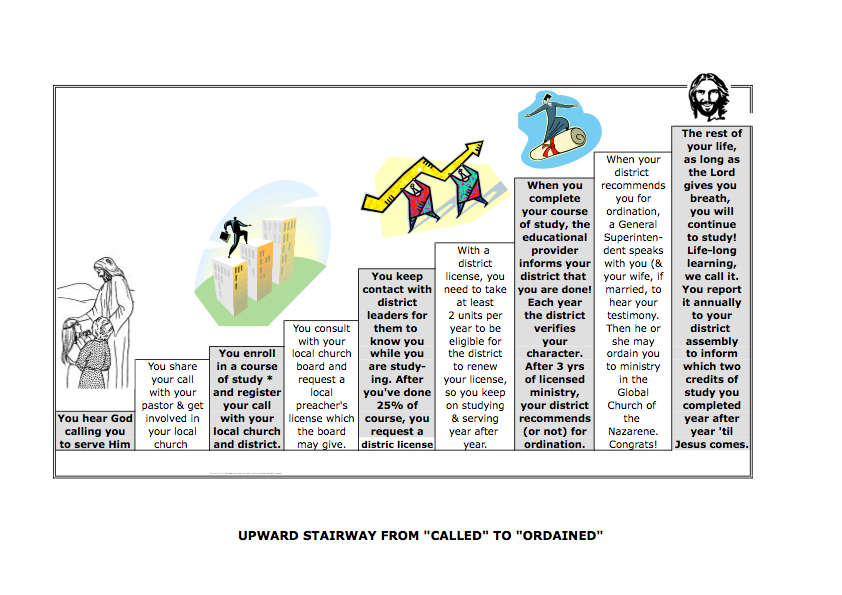 REGISTRATION
OF MY CALL TO MINISTRYFull Name: ___________________________________________________________

Address: _____________________________________________________________City: __________________________ Country: _______________________________

Contact #: ___________________	E-mail: ___________________________

I feel called to minister in the following areas:
	_____ Church Administrator	_____ Chaplain	_____ Educator
	_____ Evangelist	_____ Christian Ed	_____ Music
	_____ Missionary	_____ Pastor	_____ Unsure
	_____ Song Evangelist	_____ Lay Minister


My local church is: _____________________________________________________

My local pastor's name is:_______________________________________________

My Nazarene District is: _________________________________________________

Date: _________________	My Signature ______________________________
Date: _________________	Pastor's Signature __________________________Complete the form and print five copies. Keep one copy.Send one copy to each of the following:Your local pastor, The District Ministerial Studies Board,Your District Superintendent, and The Office of the Asia-Pacific Regional Education CoordinatorDISTRICT MINISTERIAL CREDENTIALS BOARD (DMCB) 
SAMPLE QUESTIONS FOR MINISTERIAL CANDIDATESThe following questions have been designed to assist members of the District Ministerial Credentials Board in the interview process of ministerial candidates during their preparation for ministry and when they have met the requirements for ordination in the Church of the Nazarene (Manual 532.3):Before the applicant enters the room, the DMCB needs to work through the completed application and the questions to be asked in preparation for the interview.Upon the applicant arrival:Pray togetherAsk the questionsDismiss applicant as the DMCB discusses questions and answers. Make a decisionInvite the applicant back to review findings and inform the applicant of the decision Ask the applicant if they have any questions/recommendations for the DMCB Pray with applicantDismiss the applicantYEAR 1: Key issues to address with new applicant1.	Describe your call to ministry.2.	What is salvation? Share your salvation experience.3.	How many spouses do you have?4.	What is your spous’s position about your call to ministry? Of your children?5.	What does it mean to be a Nazarene Pastor?6.	Have you been divorced? Explain the reason and situation.7.	Describe your family life.8.	What does it mean to be entirely consecrated?9.	What does entire consecration precede?10.	Define sin.YEAR 2: Deeper issues to explore with the candidate1.	Explain Entire Sanctification; and share your experience of it.2.	What is the Lord doing in your life right now?3.	How is your relationship with your family and leaders?4.	What are the challenges you've overcome in your church this past year?5.	Talk about your spiritual growth.6. 	What is your understanding of the gifts of the Holy Spirit? (Specifically prophesy, divine healing, tongues, etc.) 7.	What is the difference between the CotN and other evangelical churches?8. 	What is your ambition and/or vision for the growth of the CotN in your country?9.	How many people are you mentoring?10.	How many churches are you involved in starting?11.	How are your studies going?12.	Reposing the questions that had weak responses after the first interview YEAR 3 onwardRe-clarifying issues that seemed problematic the previous two years2.	How can we pray for you?3.	How is your church plant going?4.	Who are you discipling /mentoring?5.	What book are you reading/have you recently read?OTHER QUESTIONS FOR MINISTERIAL CANDIDATESAre you in complete harmony with the Polity and Government, the General Rules and the Covenant of Christian Conduct of the Church of the Nazarene? Do you look forward to Sunday, or is it a “drag” for you? Do you enjoy reading? What have you been reading recently? Would you explain to us what you believe Entire Sanctification means, and would you please give us some specific scripture references to support your position? How have you managed your personal finances? Are you behind in any of your financial obligations at this time? If so, how much? How much of your debt is credit card debt? What is your spouse’s attitude toward your ministry? Do you have any serious areas of conflict or disagreement with the Church of the Nazarene? Tell us specifically how your church has grown under your leadership? How many have been born again? How many have been sanctified? How many have joined the church by Profession of Faith? Has your Sunday School increased in both average attendance and enrollment? Do you enjoy preaching, and the rigors and discipline of the ministry, or is it a chore for you? How do you react to criticism? Do you see yourself as a member of a district and denominational “team”? If so, tell us how you feel you fit in the program? Could you do some work in the secular field and still be in the will of God for your life? (I.e., could you do something else besides preaching and still be happy in the will of God?) Have you paid your budgets in full? What is your attitude toward our denominational budgets? Why do you want to be ordained? What do you perceive ordination to represent? The General Assembly has taken a strong stand on the charismatic phenomenon of tongues speaking as the evidence of the infilling of the Holy Spirit or as an ecstatic prayer language. Are you in full agreement with this position? Are there any questions you wish to ask this board? The moral climate of the day, as well as the Scriptures (1 Thess. 4:3-5, et al) calls for pure lives above reproach. Is Internet pornography, or any other moral issue (TV, movies, sensual literature) a problem for you? What is your feeling about planting a new church or giving some members from your church as a sponsor for a new church start? Have you ever been convicted of a felony? DISTRICT MINISTERIAL CREDENTIALS BOARD (DMCB) 
SAMPLE QUESTIONS FOR ORDINATION INTERVIEWWhat does it mean to be an ordained elder in the Church of the Nazarene?Under what circumstances will you surrender your credentials?Share briefly with us an up-to-date account of your relationship with Jesus Christ. Share briefly with us about your call to the ministry. What has been the greatest frustration you have experienced in your ministry? What makes you excited about getting out of bed in the morning and being a pastor or an associate pastor? Tell us about your devotional life and about how you keep your daily meeting with Jesus. How often do you meet with an accountability partner? Tell us a time during the past two weeks when you have spent quality time with your spouse and your children. Let’s talk about your weekly schedule. (a) What day do you normally take as a day off? (b) When is the normal time each week that you attempt to reserve for sermon preparation? What part of pastoral care (Shepherding the flock of God) do you like most and what part do you like least? What part of church administration do you like the least? Share with us from the Word of God how you would respond to a person who came to you and said, “Can you tell me how to become born again? (saved) Tell us about someone you have been mentoring during this past year. What is your response to someone who says, “I believe the speaking in unknown tongues is the evidence that you have been filled with the Holy Spirit?” What is your feeling about how churches are assessed budgets for World Mission, Pensions, Education, and the District? What books have you been reading during the past six months? Do you enjoy preaching? How would you classify yourself as a preacher? Would you explain to us what you believe about why entire sanctification is needed, how it is provided and what happens to a person who is entirely sanctified? Please give us specific scripture references to support your position. Are you in complete harmony with the polity, the government, the articles of faith, the general rules, and The Covenant of Christian Conduct of the Church of the Nazarene? Who manages the finances in your house? Are you behind in any of your financial obligations at this time? How much of your debt is credit card debt? The moral climate of the day, as well as the Scriptures (I Thess. 4:3-5 et al) call for pure lives above reproach. Is Internet pornography or any other moral issue (TV, movies, sensual literature) a problem for you? What methods of evangelism have you led your church to utilize during the past twelve months? Please tell us what you perceive ordination to represent? Are there any questions you wish to ask this board? COURSE OF STUDY%Overall Distribution of Program Outcomes30 Content25 Competency10 Character10 Context25 Undesignated—to be assigned as appropriate to the student and the setting CourseCourse nameDescription and Outcomes SummariesCreditContntCompCharContxt1B101Introduction to the BibleStudents will study the nature, origin, inspiration, development, literary characteristics, and ethical content of the Bible. The course will show the value of understanding the Bible in its historical, geographical, linguistic, and literary setting. Students will be able to explain ways in which God intervenes in time and space, and how this worldview is supported by the inspired Scriptures. Students will be able to tell the meta-story of the Bible to non-believers. Students will apply underlying biblical principles of holy love in their lives as a godly example to others.34.02.22.21.62PL101Formation of Spiritual Disciples Students will study spiritual disciplines using a Wesleyan worldview, with emphasis on the development of their prayer life, meditation, fasting, Bible study, service and worship. Student will develop personal discipleship processes and convictions that lead to more intimacy with the Father. Students must lead a small group through the development of similar practices.32.13.14.10.73B102Wesleyan Interpretation of ScriptureThe ability for students to disciple someone who also disciples someone is the measure of ministry success. Students will demonstrate the ability to form a group from non-believers. This course covers a systematic approach to making Christlike disciples. Students will learn steps to discipleship, how to identify where persons are in their growth in Christ, and how to help people grow at each level. Practical application will be made in the classroom in small groups and in students’ faith community. Students will explain in what ways we are able to be like Christ and in what ways we are not able to be like Christ. Students will be able to compare and contrast at least two discipleship methods. Means and methods for creating a new discipleship pattern will be taught to students so they are able to adapt to their own context if a new model is appropriate. The student will be able to list key elements that a disciple is able to do..34.72.21.81.34DS101Interpretation of ScriptureA Study of the methods and tools of biblical interpretation and their application to various literary types found in Scripture. The student is motivated to be a good student of the Bible.32.92.82.12.25B103The Four GospelsThis is a study of the four Gospels found in the New Testament. The student will study the literary, historical, social, and theological situations in which the Gospels were written. Attention will be given to each author’s point of view and what is the same and what is different about the descriptions of Jesus in Matthew, Mark, Luke, and John. Students will study the messages of the Gospels for the first Christians and their importance to modern readers. Students will master a basic outline of at least one Gospel.34.1 3.01.41.56CP101Church Planting Skills This course covers skills normally used when planting new congregations. The prerequisite for this course is Formation of Spiritual Disciples (PL103). Students will be strengthened spiritually during this course to enable them to apply the other skills needed for planting churches. Students will gain basic mastery of important issues and skills including: biblical patterns for establishing a congregation, when does a group of people become a church, different ways to start local churches, how to excite (motivate) church members to serve on a team, finding people to make a team, growing prayer partners, defining a target area, making contacts, persons of peace, creating and growing small groups, growing local leaders, and contextual issues for each community. This class will also talk about different ways to work in urban (city) communities, rural communities, and villages.31.24.61.52.77TH101Foundational Theology 1This course is a study of the doctrine (most important teachings) of the Christian faith. Students will master the basic sources and methods of theology needed for theological reflection with particular attention to application. Students will also master the basic Christian teachings about the Triune God, Scriptures, Creation, Humanity, and Sin from the Wesleyan-Arminian perspective. Some time will be taken to compare and contrast Christian Theology with the majority religious view in the area of the school.35.21.81.71.38TH101Doctrine of HolinessThis course is a study of the doctrine and lifestyle of scriptural holiness as taught in the Bible, historically in the Christian Church, and finally as developed in the theology of John Wesley and the Holiness Movement, with a special focus on the Wesleyan distinctive of entire sanctification or Christian perfection. The student will be equipped to lead others (or themselves if needed) into the experience of entire sanctification.  35.42.11.80.79AD201Nazarene IdentityThis course teaches practical administration of the local church: how to bring people into membership with an emphasis on using the Covenant of Christian Conduct and Articles of Faith from the Manual, how a local church is organized, how ministry is facilitated, and the accountability structures that assist us to maintain integrity. The course includes how to use correct accounting procedures, making budgets, fund raising, using designated income, and expenses. A brief history of the Church of the Nazarene will be included, including the history of the denomination in the student’s own country. The course will cover the Local, District, and General structures, nature, and purpose as well as how they are funded. Students will role-play practice the various boards and positions found in our Nazarene government at the three levels (with a strong focus on the local level structures). Student will also role-play practice training others to take over various administrative tasks. The structures of the Church of the Nazarene will be compared with other church structures currently used around the world.33.93.71.31.110B204NT Exegesis: 1 ThessaloniansThis is a study of 1 Thessalonians with a focus on exegesis. Sound principals of exegesis will be modeled for students. Each passage will be examined extensively so students are able to see the depth of possible study. The students will exegete the majority of the text of 1 Thessalonians. Methods for bridging the message from the ancient text to the current culture of the students will be modeled by the teacher then demonstrated by the students. Historical issues will be examined closely. Special attention will be given to passages that deal with holiness.34.23.21.80.811CH201Church History  IStudents will survey the history of the Christian Church with an emphasis on early Asian and Pacific church development and the spread of Christianity around the world. This will include major branches and movements from apostolic times through the 1500s and the stories of individuals, ideas, conflicts, and movements shaping the development of Christian doctrine and worship. Major world events will be referenced (contextualized when possible). Students will be able to tell the stories of the early church, in particular those about persons who emphasized holiness, and apply the lessons learned to their current setting.35.31.81.41.512PL202Pastoral LifeThis course discusses the life of pastors, with their family, spouse, and their internal personal life.31.22.84.51.513B205OT Exegesis: PentateuchThe student will survey the first five books of the Old Testament (OT), with attention to their history, the type of literature, and what they tell us about God and humanity. The student will explain the broad challenges of interpreting these old texts and will be exposed to and study other similar writings from other cultures in the same time frame as the Pentateuch. The detailed study of the Pentateuch will establish a foundation for the study of other OT books. It will also develop the skills needed to interpret this part of Scripture for teaching and preaching.36.02.11.00.914CO201CommunicatingThis course is an introduction to the processes and skills necessary for effective communication. The course also introduces students to the transactional process of public speaking and variety communication methods. Students will learn how to focus a topic by using question / response / discussion formats for communication rather than simply stating an idea. Students will also learn writing and speaking. They will be taught the principles of understanding and adapting to the audience, identifying the communication purpose, organizing discourse to accomplish that purpose, developing and supporting the main idea with specific data, and revising/practicing to prepare for multi-media communication to various audiences.31.65.11.41.915 TH203Foundational TheologyThis course is a continued study of the doctrine (most important teachings) of the Christian faith. Students will master the basic sources and methods of theology needed for theological reflection with particular attention to application. Specifically, students will master the doctrines of the Person and Work of Jesus Christ, Sin and Salvation, Holy Spirit, Church, Sacraments, Divine Healing, and the Last Things from the perspective of Wesleyan-Arminian theology.34.92.71.31.116PL203Community EngagementStudents will develop several methods and ways of analyzing the community where God places them. The analysis will guide ways to help build relationships between the church and community. The analysis will discover and classify the different elements that impact the life of the community. Students will identify the specific needs or issues in the community where the church is, that could facilitate a positive change while building relationships with their neighborhood. Students will demonstrate how to prioritize those needs or issues in order of urgency, capacity to address, and effectiveness in building relationships. Then students will show how to apply appropriate solutions to those priorities with a goal of building relationships. These should be some of the first things a new pastor does when assigned to a new church. This information will become very valuable in orienting and tailoring a community engagement plan that will benefit the individual, the church, and the community.31.63.21.93.317CR301Introduction to the Religions of Asia and the PacificStudents will study a brief overview of Islam, Buddhism, Confucianism, Christianity, Shintoism, and Animism with an emphasis on students’ ability to understand the basic concepts of each religion. The overview will include their views on origin, morality, meaning, hopes, destiny, and worship practices especially during major life transitions. Teachers are expected to primarily focus most of their time on local religions and cults with the aim to build bridges to people who follow these religions.32.43.21.62.8CourseCourse nameDescription and Outcomes SummariesCreditContntCompCharContxt18BT301Biblical Theology of LeadershipWith a primary focus on the New Testament, using the methods of Biblical Theology, the student will examine God's call for leaders to the restoration of the image of God in persons and the restoration of creation, which He called "good." Students will exegete examples of servant leadership and compare and contrast discipleship and leadership. They will exegete positive and negative examples of leadership and evaluate the methods used by leaders in the New Testament to accomplish a range of activities. Students will compare and contrast these biblical examples with examples from their own cultural context of leadership. The biblical theological approach will then bridge into practical leadership issues that face ministers today.33.44.21.70.719B306OT Exegesis: Poetic and Wisdom LiteratureThis course will take the student through the exegesis of several types of Psalms, and Proverbs, an overview of Ecclesiastes, and an emphasis on Job. The historical, theological and sociological backgrounds will be covered as part of the exegesis. The book of Job will be emphasized.33.33.61.71.420PT301Introduction to Pastoral TheologyThis course unit is an introduction to practical theology for ministry. Students will study an overview of the Biblical and theological foundations of ministry with a focus on common aspects of ministry. Students will examine some of the complex and wide-ranging issues to which a pastor may respond. In addition, students will be able to list some of the social science support tools that aid in identifying deeper issues.31.05.02.41.321AP301Introduction to Apologetics This course is designed to introduce students to the field of Christian apologetics. Attention will be given to the rationale for apologetics and its place in contemporary multi-religious society. Students will be introduced to different methodologies and character qualities needed in responding to questions about the Christian faith, practices, and community. How to discover local questions and sources of opposition and strategies for finding appropriate responses will be developed. Both classical and contemporary issues in apologetics are addressed briefly: the existence of God, the problem of evil and suffering, the authority of the Bible, the supremacy of Christ, the existence and purpose of humanity, current world views such as post-modernism (free thinker/agnostic which is the current western religion) and religions found close to the student. The answer of a good character will be emphasized. The use of visual arts and music as an apologetic tool will be explored.32.92.31.73.122B307NT Exegesis: 1 John, 1 Peter, and James This is a parallel exegesis of the books of 1st Peter, 1st John, and James. The student will list themes that are shared and themes that are different, and explain the background and audience with the goal to explain the basic focus for each book. Using their exegesis, students will do a theological analysis of the major themes of holiness, perfect love and faith expressed through obedience as found in these books. Theological comparisons will be drawn from other books as well. Students will be able to explain and practice how faith must be reflected in both the quality of relationships and deeds of compassion without regard to the social status of the person who receives our attention.34.12.81.71.423CH301 Christian Education Students will study the principles, philosophies, objectives, methods, and importance of Christian education. Students will be exposed to different learning methods and identify the importance of their own education and the need to transmit what they have learned to others.32.13.61.42.924CH302Church History 2Students will learn the stories of the development of Christianity from the 1500's to the present day with an emphasis on the history of the church in Asia and the Pacific, the impact of the Reformation and the reaction of the Counter Reformation, the continuing thread of holiness teaching up to the present day, Arminius and other influences on the Wesley brothers and Methodism, the history of the American Holiness Movement and the Church of the Nazarene.34.92.11.21.8Programme Summary Weighting TOTAL:7282.473.244.639.5ICOSAC PRESCRIBED MINIMUM %: 30251010APRCOSE % OF PROGRAM TOTAL:34.330.518.616.5